Бо ѕарори Іукумати Їуміурии Тоїикистон аз "3" декабри соли 2011 № 599 тасдиѕ карда шудаастБарномаи давлатии рушди соіаи геологияи Їуміурии Тоїикистонбарои соліои 2012-2020ПЕШГУФТОРДар Паёми Президенти Їуміурии Тоїикистон мўітарам Эмомалњ Раімон ба Маїлиси Олњ дар бораи самтіои асосии сиёсати дохилњ ва хориїии Їуміурии Тоїикистон омадааст:"Азнавсозии сохтории саноат бояд дар заминаи пайвастани илм ва истеісолот, истифодаи технологияіои каммасрафи барѕњ, ташкили истеісолоти ба содирот нигаронидашуда ва воридот ивазкунанда равона гардида, барои амалњ гардонидани он истифодаи іарчи пурраи захираіои бойи ашёи хоми маіаллњ ба роі монда шавад.Рушди минбаъдаи иѕтисодиёти Тоїикистон аз самаранок истифода гардидани захираіои бойи табиии он ва вусъат додани истеісолоти саноатњ вобастагии калон дорад.Ин раванд ислоіоти їиддии ѕонунгузорњ ва сиёсати танзимкунониро таѕозо дорад, зеро имрўз ѕонунгузории амалкунандаи мамлакат дар ин самт ба талаботи муосир пурра їавобгў намебошад ва бояд бо дарназардошти таїрибаи пешрафта ва іимояи манфиатіои кишвар дар соіаи истифодабарии ѕаъри замин такмил дода шавад.Ислоіоти мазкур бояд барои ташаккули низоми нави идоракунии соіа, ки дар он салоіият ва вазифаіои іамаи тарафіои манфиатдор муайян гардидаанд, шаффофу устувор сурат гирифтани муносибати байни давлат ва истифодабарандагони ѕаъри замин, инчунин соддагардонии дастрасњ ба захираіои табињ заминаи мустаікам гузорад.Іамзамон бо ин, їалби боз іам бештари сармоягузорњ тавассути ширкатіои ватаниву хориїњ, воридоти техника ва технологияіои муосир ва зина ба зина афзоиш додани истеісоли маісулоти ниіоњ, алалхусус, дар асоси коркарди маісулоти кишоварзњ, сангіо ва металліои ѕиматбаіо, инчунин їиіати тараѕѕњ додани соіаіои саноати металлургияи ранга, химия ва истеісоли масолеіи сохтмонњ зарур мебошад.Аз ин рў, їиіати рушди соіаіои саноат дар заминаи истифодаи захираіои маъдани маіаллњ ба Саридораи геология супориш дода мешавад, ки барномаи нави давлатиро оид ба коріои їустуїўиву иктишофи сарватіои зеризаминњ таіия карда, ба Іукумат пешниіод намояд".Дар асоси супориши мазкур Саридораи геология таілил ва арзёбии іолати заминаи ашёи минералии їуміурњ ва вазъи имрўзаи соіаро бо дарназардошти рафти иїрои "Барномаи рушди соіаи геологияи Тоїикистон дар соліои 2007-2015", "Барномаи рушди соіаи заргарњ, коркарди сангіои ѕиматбаіо ва ороишњ барои соліои 2009-2015" ва "Барномаи иктишофи геологњ, истихрої ва коркарди уран дар соліои 2009-2020" гузаронида, Барномаи давлатии рушди соіаи геологияи Їуміурии Тоїикистонро барои соліои 2012-2020 таіия намудааст.Дар барнома масъалаіои їустуїў, иктишоф ва барои истифодаи саноатњ омода намудани коніои он, намуди канданиіои фоиданоке, ки имрўз рушди самтіои афзалиятноки саноати кўіии їуміуриро таъмин менамоянд, аз їумла, коніои металліои ранга, сиёі, ѕиматбаіо, ашёи радиоактивњ, сангіои ѕиматбаіо ва ороишњ, ашёи агросаноатњ, маводи сохтмонњ, обіои зеризаминњ ва љайраіо мавриди баррасњ ѕарор дода шудаанд.Їустуїў ва иктишофи коніои маводи сўзишворњ ва энергетикњ (нафту газ ва ангишт), бинобар сабаби хусусияти хос доштани омўзиши геологии оніо ва дар дигар барномаіо инъикос ёфтанашон, баррасњ карда нашудаанд.Фармоишгари коріои дар барнома пешбинишуда Іукумати Їуміурии Тоїикистон буда, маѕоми иїроияи ин коріо Саридораи геологияи назди Іукумати Їуміурии Тоїикистон (минбаъд - Саридораи геология) ва ташкилотіои љайридавлатњ мебошанд.Дар барнома вазъи омўзиши геологии коніои канданиіои фоиданок, тавозуни захираіо аз рўи намудіои муіими канданиіои фоиданок тибѕи іолати 01.01.2011, фаъолияти іамаи корхонаіои кўіии маъдан ва корхонаіои истифодабарандаи ашёи минералњ ва таъминоти оніо бо ашёи минералњ барои соліои наздик таілил карда шудаанд.Барнома самтіои коріои иктишофию геологњ ва натиїаіои чашмдошти оніо, сари ваѕт, самаранок ва хушсифат иїро намудани вазифаіои гузошташуда, манбаъіои молиявњ, масъалаіои кадрњ ва таїіизонидани техникии соіаро дар бар мегирад.Барномаи мазкур аз рўи принсипи соіавњ, бо дарназардошти рушди минбаъдаи минтаѕаіои алоіидаи Їуміурии Тоїикистон дар соліои 2012-2020 таіия шудааст. Бояд ѕайд намуд, ки дар барнома вобаста ба хусусиятіои хоси коріои омўзиши геологњ, ки ваѕтталаб ва маріилавњ мебошанд, иїрои коріо дар баъзе объектіо баъди соли 2020 низ дар назар аст. 1. МАЅСАД ВА ВАЗИФАІОИ БАРНОМА1) Маѕсади асосии Барномаи давлатњ афзунгардонии заминаи ашёи минералњ барои мунтазам фаъолият намудани корхонаіои амалкунанда, бунёдшаванда ва банаѕшагирифташуда буда, инчунин таъмини талаботи саноати кишвар бо захираіои ашёи минералњ ва кам кардани вобастагии иѕтисодиёти їуміурњ аз воридотњ ашёи маъданњ мебошад.2) Барнома имкон медиіад, ки лоиіаіои мушаххаси омўзиши кону зуіуроти канданиіои фоиданоки їуміурњ тарірезњ ва маблаљгузорњ карда шаванд. Тибѕи сиёсати давлатњ дар Барнома самтіои афзалиятноки омўзиш ва кашфи коніои нави гилхоки алюминий, оіан, тилло, флюорит ва љайраіо муайян карда шудаанд. Ба љайр аз ин, дар Барнома ба самтіои дигари коріои геологњ, ки барои хоїагии халѕ, ба мисоли назорат аз рўи равандіои хатарноки геологњ, омўзиши обіои зеризаминњ ва љайра заруранд, аіамият дода шудааст.3) Барои ноил гаштан ба ин маѕсад дар Барнома иїрои вазифаіои муіими зерин пешбинњ шудааст:- мураттаб ва ба таври комплексњ омўхтани ѕаъри замин барои пурзўр кардани заминаи ашёи минералњ;- барои кашфи коніои дорои гилхоки алюминий, оіан ва флюорит интихоб намудани майдоніо ва таъмин намудани коріои омўзиши геологњ дар он мавзеъіо;- амалњ гардонидани чорабиниіое, ки барои ѕонеъ намудани эітиёїоти иѕтисодиёти давлат ба захираіои ашёи минералњ равона шудаанд;- таъмини афзоиши захираіои иктишофшудаи канданиіои фоиданок;- арзёбии комплексњ ва дурнамои іолати муіандисњгеологњ, гидрогеологии муіити зист;- омўзиш ва назорати равандіои хатарноки геологњ ва мувофиѕи тартиби муѕарраршуда бо иттилооти зарурњ таъмин намудани маѕомоти давлатњ, маѕомоти худидоракунии маіаллњ, ташкилотіо ва аіолњ; - омўзиши обіои зеризаминњ ва додани хулосаіо доир ба оніо;- таъмин ва ташкили омўзиш, бозомўзњ ва баланд бардоштани ихтисоси мутахассисони соіа; - пешбурди системаи ягонаи фонди ахбороти геологњ;- бо маводіои моддию техникњ таъмин намудани коріои иктишофи геологњ.2. ВАЗЪИ ОМЎЗИШИ ГЕОЛОГИИ ТОЇИКИСТОН4) Ибтидои омўзиши геологии Тоїикистонро ба соліои бистуми асри XIX марбут медонанд гарчанде таърихи коркарди маъданіо дар іудуди іозираи Тоїикистон тибѕи маълумоти археологіо таърихи беш аз іазорсола дорад.5) Маріилаи нави омўзиши геологии Тоїикистон бо ташкили экспедитсияи калони Академияи илміои Иттиіоди Їумхуриіои Шўрои Сотсиалистњ дар соли 1928 ва аз соли 1932 бо ташкили Экспедитсияи комплексии Тоїикистон, ки соли 1933 ба Экспедитсияи ТоїикуПомир табдил ёфт, ибтидо мегирад. Дар іамон давра тамоми сарзамини Тоїикистон дар миѕёси 1:1000000 аксбардори гардида, миѕдори зиёди коніо, ки ѕисман дорои аіамияти саноатњ буданд, кашф шуданд.6) Баъди Їанги Бузурги Ватанњ (соліои 1941-45) дар Тоїикистон гузаронидани аксбардории геологии давлатии дар миѕёси 1:200000 ва аз соліои 1960 миѕёси 1:50000 шурўъ гардид. То 1 январи соли 2011 бо аксбардории геологии майдамиѕёси 1:1000000, 1:500000 ва 1:200000 іудуди їуміурњ 100 фоиз фаро гирифта шудааст, вале аксбардории геологии миѕёси 1:100000 таніо дар масоіати 54038км2, ки 37,7 фоизи майдони умумии (143100км2) їуміуриро ташкил менамояд, гузаронида шудааст. Бо аксбардории геологии калонмиѕёси 1:50000 68064 км2 іудуди їуміурњ, ки 41,5 фоизи майдони умумиро ташкил медиіад, фаро гирифта шудааст.7) Аксбардории геологии калонмиѕёси 1:25000 ва 1:10000 мутобиѕан дар майдоніои 27036 ва 4498км2 иїро карда шудааст, ки нисбати майдони умумии їуміурњ мутобиѕан 18,8 ва 3,1 фоизро ташкил менамояд.8) Ин раѕаміо гувоіњ медиіанд, ки дар баробари дастовардіои муіим їиіати ба охир расонидани коріои аксбардории геологии майдамиѕёс ва миёнамиѕёс іаїми коріои іанўз иїронагардида низ зиёд мебошанд. Ин хусусан ба аксбардории геологии миѕёсіои 1:100000, калонмиѕёси 1:50000 ва калонтар аз ин дахл дорад.9) Сатіи омўзиши геологии (аксбардории геологии) минтаѕаіои алоіидаи Їуміурии Тоїикистон дар іолати гуногун ѕарор доранд, ки дар замимаи 1 инъикос ёфтааст.10) Натиїаіои коріои їустуїўњ ва иктишофи геологии соліои охир нишон медиіанд, ки имкониятіои кушодани коніои нав зиёданд.11) Саридораи геология ба љайр аз коріои геологию їустуїўњ ва иктишофии геологњ оид ба ошкор намудан ва иктишофи коніои канданиіои фоиданоки сахт, іамчунин коріои гидрогеологњ, геологияи муіандисњ, геоэкологњ ва љайраро дар їуміурњ иїро менамояд (дар замимаи 2 оварда шудааст). Ин коріо аз омўзиши майдоніои партовгоііо ва хоктўдаіои їинсіои кўіњ, пешбурди кадастри давлатии обіои зеризаминњ, омўзиши низом (режим) ва ченкунии самтіои оніо, ошкор намудани минтаѕаіои зоіиршавии равандіои хатарноки экзогении геологњ ва миѕёси зарари оніо ва мувофиѕакунии иїозатіо барои истифодабарии махсуси об иборат мебошанд.12) Бо аксбардории комплексии гидрогеологњ ва муіандисии геологии миѕёси 1:50000 3,4 фоизи (4814км2) іудуди їуміурњ фаро гирифта шудааст. Аксбардории миѕёси 1:50000 барои сохтмони мелиоративњ гузаронида мешавад ва шарт нест, ки тамоми іудуди їуміурњ бо он фаро гирифта шавад, яъне вобаста ба зарурат. Аксбардорњ дар майдони таѕрибан 20-25 іаз. км2 ба наѕша гирифта шудааст. 3. САМТІОИ АФЗАЛИЯТНОКИ СОІА13) Тибѕи супориши Іукумати Їуміурии Тоїикистон дар навбати аввал бояд ба ѕонеъ гардонидани корхонаіои їуміуриявњ бо ашёи минералии худњ таваїїўі зоіир шавад.14) Љанњ гардонидани заминаи ашёи минералии їуміурњ заминаи асосњ барои баланд бардоштани саноат ва некўаіволии тамоми мардуми Тоїикистон мебошад.15) Аз ин хотир, дар Барномаи мазкур ба самтіои зерин афзалият дода мешавад:16) Омўзиши кон ва зуіуроти тилло, ки їуміурњ метавонад ба кишвари захираіои бойи тилло дошта табдил ёбад, дар мадди аввали маѕсадіои Барнома гузошта шудааст. Анїомдиіии омўзиши геологии зуіуроту коніо ва дар тавозуни давлат мондани захираіои тилло, ки барои истихрої омода шудаанд барои иѕтисодиёти їуміурњ фоидаовар мебошад. Бо ин роі бойгардонии хазинаи тиллою асъории їуміуриро ба маротиб метавон таъмин намуд.17) Заводи алюминии тоїик - корхонаи калонтарини саноатии Їуміурии Тоїикистон ба шумор рафта, имрўз ашёи хомро пурра аз хориїи кишвар ворид месозад. Маъдани асосњ барои истеісоли гилхок (А12Оз) бокситіои аълосифат мебошанд, ки захираашон дар їаіон тамоюли камшавњ дорад. Аз ин бармеояд, ки нархи маісулот минбаъд ба тадриї баланд мешавад. Бояд ѕайд кард, ки бокситіои баландсифат дар давлатіои Австралия, Гвинея, Бразилия (71,2% истихроїи бокситіо дар їаіон) ва Ямайка, Суринам, Гайана (15,5%) истеісол карда мешаванд, ки дастрас карданаш барои Тоїикистон душвориіо дорад. Аз ин рў, имрўз таѕозои замон аст, ки дар Тоїикистон маъдани хокаи алюминийдор омўзиш, кашф ва мавриди истифода ѕарор дода шавад.18) Їуміурии Тоїикистон дорои захираіои калони маъдани љайрибокситњ, ба монанди нефелин-сиенитіо, ставролитіо, мусковитіо, анортозитіо, каолиніо, кианитіо ва љайраіо буда, дар таркибашон миѕдори зарурии пайвастагии А12Оз мавїуд мебошад.19) Барои истеісоли гилхок имконияти калонро хокаіои (консентратіои) кианитњ доранд, ки миѕдори гилхок дар оніо то 62,6% мебошад ва оніо баробари бокситіои баландсифат арзёбњ мешаванд. Дар хокаіои каолинњ миѕдори гилхок то 42,6% расад іам, вале истеісоли гилхок аз регіои каолиндор нисбат ба истеісоли гилхок аз хокаіои кианитњ хеле арзон аст.20) Іисоботи пешакии иѕтисодњ нишон медиіанд, ки нархи гилхоки тариѕи химиявњ-металлургњ аз маъданіои гуногуни алюминийдори ба тарзи коркарди комплексии ашёи аввалия гирифташуда, нисбат ба нархи гилхоки аз бокситіои баландсифат гирифташуда метавонад пасттар шавад.21) Дар їуміурњ, дар минтаѕаи Курговади ноіияи Дарвоз вараѕсангіои ставролитњ ва мусковитњ таіти омўзиш ѕарор дода шуданд ва дар сурати ба іаїми кофи маблаљгузорњ шудани давоми коріо, мумкин аст, ки натиїаіои мусбњ ба даст оварда шаванд.22) Барои истеісоли криолит, ки дар заводи электрохимиявии Ёвон ба роі монда шудааст флюорит зарур аст. Аз ин рў, дар Барнома омўзиши геологии зуіуротіои флюорит дар назар аст.23) Самти афзалиятноки дигаре, ки бо Барнома дар назди соіа гузошта мешавад ин омўзиши зуіуроти оіани їуміурњ ба маѕсади бо ашёи маіаллњ таъмин намудани заводи металлургии сохташудаистода мебошад. Дар їуміурњ кони оіани Шоіѕадамбулак ба пуррагњ омўхта шудааст ва барои истихрої омода гардидааст. Барои дар минтаѕаіои дигари їуміурњ муайян намудани захираіои оіан дар Барнома коріои омўзиши геологњ ба наѕша гирифта шудаанд. 4. МАБЛАЉГУЗОРИИ БАРНОМА24) Иїрои Барономаи мазкур пеш аз іама ба ташкили механизми сариваѕтњ ва кофњ маблаљгузоришавии он вобастагњ дорад.25) Ба хотири таъмини рушди устувори соіаи геологияи їуміурњ ва ноил гаштан ба маѕсадіои дар Барнома муайяншуда, инчунин іалли вазифаіои гузошташуда маблаљгузории коріои омўзиши геологии ѕаъри замин бояд аз іисоби буїети давлатњ сурат гирад.26) Барои ин зарур аст, ки усули идораи (пардохти) маблаљіои молиявии барои соіа їудошаванда ѕисман таљйир дода шавад. Дар ин їо пеш аз іама бояд, ки маблаљгузорњ аз тарзи пардохти коріо баъд аз ба итмом расидани оніо ба тарзи маблаљгузории пешакии семоіа (пешпардохти семоіа дар іаїми 40% аз меъёри дар семоіа пешбинишуда) гузаронида шавад. Таїрибаи мусбии чунин тартиби пардохткунии коріо дар соліои гузашта зарурияти аз нав барѕарор намудани ин системаро таѕозо менамояд.27) Дар Барнома таѕсимоти маблаљіо аз іисоби буїети давлатии Їуміурии Тоїикистон барои объектіои мушахассе, ки пештар дар оніо коріо ољоз гардиданду анїоми мантиѕии худро таѕозо менамоянд, инчунин маблаљіо барои объектіои ашёи минералњ, ки ваѕтіои наздик аз їониби корхонаіои истихроїкунанда дархост карда мешаванд, пешбинњ гардидааст (маблаљгузории мушахасси объектіо дар замимаи 3 оварда шудааст).28) Пешбурди коріои иктишофи геологњ аз іисоби буїети давлатњ то маріалаи иктишофи ѕаблњ пешбинњ шудааст, іамзамон пешниіод мегардад, ки барои ба охир расонидани коріо їиіати ба азхудкунии саноатњ тайёр кардани коніо хароїот ба зиммаи истифодабарандагони ѕаъри замин гузошта шавад.29) Маісулоти ниіоии соіаи геология ин иттилоот оид ба захираіои иктишофшуда дар шакли іисобот, харитаіо ва љайра буда бо тартиби муѕаррарнамуда тасдиѕшудаи захираи намудіои гуногуни канданиіои фоиданоки коніои мушаххаси ѕаъри замин мебошад.30) Соіаи геология маісулоти ниіоии худро намефурўшад ва бинобар ин имконият надорад фонди рушди истеісолотро ташкил намояд, ки барои навсозии фондіои асосњ, таъмири таїіизоти амалкунанда ва объектіои соіаи иїтимоњ кофњ бошад. Аз ин рў, Барнома пешбинњ менамояд, ки барои ин маѕсад аз іисоби маблаљіои асосии муттамаркази буїети давлатњ маблаљ їудо карда мешавад (маблаљи лозимњ барои азнавсозии фондіои асосњ дар замимаи 3 оварда шудааст).31) Омўзиши геологии ѕаъри замин, ки аз іисоби буїети давлатњ маблаљгузорњ мешаванд, аз тарафи сохторіои Саридораи геология амалњ мегарданд.32) Маблаљгузорњ аз іисоби сармоягузорони ватанию хориїњ барои омўзиши ѕаъри замин баъд аз он, ки аз тарафи оніо тибѕи тартиби муѕарраргардида иїозатнома гирифта мешавад, амалњ мегардад. Тибѕи ѕонунгузории Їуміурии Тоїикистон шахсони іуѕуѕњ ва воѕењ, ки аз іисоби худ омўзиши геологии кони кандании фоиданокро бо маблаљ таъмин намудаанд, барои гирифтани иїозатнома барои коркарди он афзалият доранд.33) Давра ба давра зиёд кардани маблаљгузории соіаи геология аз сарчашмаіои гуногун воситаи асосии расидан ба натиїаи ниіоии ин барнома ба іисоб меравад (объектіое, ки омўзиши оніо аз іисоби маблаљіои сармоягузор ба роі монда шудааст, дар замимаи 4 оварда шудаанд).34) Маълумот дар бораи маїмўи маблаљгузорњ, таѕсим ва манбаъіои он умуман ва таѕсимбандњ ба соліо дар бобіои минбаъдаи Барнома муайян карда шудаанд.5. ВАЗЪИ ИМРЎЗАИ СОІАИ ГЕОЛОГИЯ35) Арзиши фондіои асосии Саридораи геологияи назди Іукумати Їуміурии Тоїикистон то іолати 1 январи соли 2011 ба маблаљи 12584072 сомонњ, аз їумла: - иморат ва иншоот 4618630 сомонњ; - таїіизот 5256285 сомонњ;- воситаіои наѕлиётњ 2212262 сомонњ ва љайра 496895 сомонњ арзёбњ мегардад.36) Фарсудашавии фондіои асосњ 6714657 сомониро ташкил медиіад. 37) Арзиши боѕимонда ба 5869415 сомонњ баробар аст.38) Фарсудашавии миёнаи іамаи фондіои асосњ 53%-ро ташкил медиіад, ки асосан ба бино ва иншоот рост меояд. Ба іисоби миёна фарсудашавии таїіизот ва воситаіои наѕлиётњ 85%-ро ташкил менамояд.39) Аз ин рў бояд таїіизот, воситаіои наѕлиёт ва техникаи заминкобњ мунтазам нав карда шаванд. Навсозии воситаіои асосњ, таїіизот, воситаіои наѕлиёт ва техникаи заминковњ, ки іангоми маріилаіои їустуїўи ва їустуїуию арзёбии коріои иктишофии геологњ истифода мешаванд аз іисоби маблаљіои буїети давлатњ, бо роіи іар сол їудо намудани маблаљіо аз рўи моддаи "маблаљгузории асосњ", іамчунин аз іисоби манбаъіои дигаристифодаи маблаљіои инвесторіо, сафарбарсозии грантіо (асосан таїіизоти лабораторњ, компютеріо бо барномаіояш) дар назар аст.40) Сариваѕтњ гузаронидани коріои иктишофии геологњ, самаранок ва хушсифат иїро намудани вазифаіои дар барнома муайяншуда аз бисёр їиіат ба дараїаи муїаіазгардонии техникии соіа алоѕаманд мебошад.41) Тибѕи маълумотіои пешниіодшуда іолати техникии таїіизоти иктишофњ-геологњ ва воситаіои наѕлиётњ ба санаи 1 июни соли 2011 дар замимаи 5 оварда шудааст.42) Тавре ки аз замимаи 5 бармеояд, дастгоіу таїіизоти мавїуда, воситаіои наѕлиёт ва техникаи заминковњ ба іисоби миёна 40 фоиз коршоям буда, навсозии батадриїро таѕозо менамояд.43) Мавїудият, вазъи таїіизоти техникњ дар Саридораи геология ба іолати 01.06.2011 дар замимаіои 6 ва 7 нишон дода шудааст. Дар їадваліо миѕдори хариди таїіизоти нав бо дарназардошти афзоиши іаїми коріои иктишофии геологњ то соли 2020 дар замимаи 6 нишон дода шуда, нархіои харид ва барѕарорсозии таїіизот, бошад ба іисоби сомонњ то іолати 01.07.2011дар замимаи 8 нишон дода шудааст.44) Таїіизоти лабораторњ ва геофизикии соіа низ ба навсозњ ва таъмир эітиёї доранд. Таїіизоти мавїуда іаматарафа маънаван ва їисман кўіна шудаанд ва таъмири таїіизоти корношоям имкон надорад, зеро оніо аз истеісолот бардошта шуда, ѕисміои эітиётии оніо вуїуд надоранд. Аз ин лиіоз, хариди таїіизоти лабораторњ ва геофизикии нави даѕиѕ ва замонавњ мувофиѕи маѕсад аст (дар замимаи 9 оварда шудааст).45) Барои таъмир ва барѕарорсозии таїіизоти иктишофии геологии мавїуда ва воситаіои техникњ 642180 сомонњ ва барои хариди таїіизоти нав то соли 2020, 16027000 сомонњ зарур аст.46) Илова бар ин, биною иншоот низ ба таъмири асосњ ва їорњ эітиёї доранд. Дар баланси экспедитсияіо хобгоііо барои зисти кормандон мавїуд мебошанд. Чунин хобгоііо панї адад буда, дар шаіріои Душанбе, Панїакент, шаіракіои Сирдарёи шаіри Ѕайроѕѕум, Сомониёни ноіияи Рўдакњ ва Разведчики ноіияи Ваідат їойгиранд. Бинобар ин зарур аст, ки іамасола аз іисоби буїети давлатњ аз рўи моддаи "маблаљгузории асосњ" барои таъмири биною иншоот давра ба давра їудо намудани маблаљ дар іаїми 3000000 сомонњ пешбинњ карда шавад. Ин имкон медиіад, ки дар муддати панї сол бинои хобгоііо пурра таъмир гардида, кормандони соіа ѕисман бо манзил таъмин карда шаванд.47) Іамчунин биноіои лабораторияіои Марказњ, Экспедитсияи комплексии геологии Ѕайроккум ва Экспедитсияи иктишофи геологии Мољиён низ таъмирталабанд. Барои таъмири іар кадом биноіои озмоишгоііо зарур аст, ки ба іисоби миёна 800000 сомонњ ва дар давоми 3 сол аз іисоби маблаљіои буїети давлатњ аз рўи моддаи "маблаљгузории асосњ" барои таъмир дар іаїми 2400000 сомонњ маблаљ пешбинњ карда шавад ва барои таъмин намудани кормандони соіа бо їои зист, сохтмони як иншооти истиѕоматии баландошёнаи замонавњ эітиёї дорад. Барои сохтмони иншооти мазкур таѕрибан 3130820 сомонњ маблаљ лозим мебошад. Ин амал шавѕу раљбати кормандони соіаро зиёд намуда, барои їалби мутахассисони дигар имкон медиіад.48) Іалли самарабахши масъалаіои дар Барнома гузошташуда аз бисёр їиіат ба нерўи кадрњ алоѕаманд аст.49) Соли 1985 дар соіаи геологияи їуміурњ 9266 нафар фаъолият доштанд, ки аз оніо 3130 нафар мутахассисони дипломдор (31,5 фоиз аз миѕдори умумии коргарон), аз їумла 26 номзадіои илм, 1444 мутахассиси дорои маълумоти олњ ва 1660 мутахасссиси дорои маълумоти миёнаи махсус буданд. Іар сол соіа бо хатмкунандагони мактабіои олњ ва миёнаи махсуси муассисаіои таълимњ такмил мегардид. Шумораи оніо то ба 200 нафар дар як сол мерасид.50) Дар ин давра мутахассисони дипломдор давра ба давра сатіи тахассусии худро дар мактабіои олии гуногун, пажўіишгоііои Вазорати геологияи Иттиходи Їуміуриіои Шўравии Сотсиалистњ ва идораіои дигар баланд мебардоштанд.51) Талабот ба кадріои коргарии баландихтисос (400-450 нафар) аз іисоби тарбияи оніо дар муассисаіои такмили ихтисоси їуміурњ ва Комбинати таълимии Саридораи геологияи Шўравии Вазирони Їуміурии Шўравии Сотсиалистии Тоїикистон таъмин мегардид.52) Аз соли 1991 фаъолият їиіати баланд бардоштани тахассуси мутахассисон таназзул ёфта, тайёр кардани кадріои коргар амалан ѕатъ гардид. Зиёда аз ин шумораи зиёди мутахассисон їуміуриро тарк намуданд. Таніо соли 1993 Саридораи геологияро 1493 коргари баландихтисос ва 278 мутахассисон-роібарони экспедитсияіои геологњ, партияіо, гурўііо, лабораторияіо ва 522 нафар мутахассисони самтіои мухталиф тарк кардаанд.53) То июли соли 2011 дар системаи Саридораи геология 920 нафар, аз їумла 405 корманди дипломдор фаъолият доранд. Іисоби миёнаи синну соли кормандони Саридора 53 солро ташкил медиіад. Таркиби кадріо то іолати 1 июли соли 2011 чунин аст: коргарон 23 фоиз, роібарон 14 фоиз, мутахассисон 26 фоиз, хизматчиён 6 фоиз.54) Ѕайд кардан зарур аст, ки дар давраи шўравњ ба іалли аксар масъалаіои илмњ, илмњ-методии истеісолоти геологњ, асосноккунии техникњ-иѕтисодии истифодаи захираіои ашёи минералии Тоїикистон пажўіишгоііои илмњ-тадѕиѕотњ, донишкадаіои лоиіавии Вазорати геологияи Иттиходи Їуміуриіои Шўравии Сотсиалистњ, идораіои Россия, Ѕазоѕистон ва дигар їуміуриіо машљул буданд. Шўъбаи Пажўіишгоіи умумииттифоѕии илмњ-тадѕиѕотии нафт дар Тоїикистон (ки ба Пажўіишгоіи илмњ-тадѕиѕотии ашёи минералии Тоїикистон табдил дода шуда буд) аз сабаби аз кор рафтани мутахассисон соли 1994 баста шуд.55) Ташкилотіои истеісолии геологияи їуміурњ имрўз ба мутахассисони касбіои гуногуни іам дорои маълумоти олњ ва іам дорои маълумоти миёнаи махсус - геологіои ихтисосіои гуногун, геофизикіои самтіои мухталиф, гидрогеологіо ва муіандисонгеологіо, мутахассисони техникаи иктишофи намудіои гуногуни ашёи минералњ, мутахассисони усуліои геохимикии їустуїў, механикіои мошиніои кўіњ ва таїіизот, маркшейдеріо, мутахассисони самтіои гуногуни тадѕиѕотіои лабораторњ, мутахассисони техникаи компютерњ, барномарезон, химикіо-таілилгарон эітиёї доранд. Дар маїмўъ барои кишвар мутахассисони беш аз 50 самт заруранд. Ба љайр аз ин барои іалли масъалаіои лоиіавњ бояд шумораи зиёди коргарони касбњкўіканіо, пармагарон, тарконандаіо, ронандагони автомобиліои боркаши калоніаїм, кафшергаріо ва ихтисосіои дигар їалб карда шаванд.56) Хусусияти истеісолоти коріои иктишофию геологњ аз корманди соіа меъёри муайяни дилбастагњ ба чунин фаъолиятро таѕозо менамояд. Тибѕи таїрибаи соліои охир мутахассисони їавоне, ки мактабіои олии їуміуриро хатм намудаанд, ѕариб нисфашон дар давоми соліои аввали кор соіаро тарк менамоянд. Миѕдори ками оніо баъди гузашти панї сол ба кори мустаѕилона шурўъ мекунанд. Аз ин рў, масъалаи тайёр кардани мутахассисон барои соіаи геология аіамияти муіим пайдо мекунад.57) Барои іалли масъалаи кадріои соіаи геология андешидани тадбиріои зайл зарур аст:- іамасола 15 нафар вобаста ба ихтисосіои асосии геология ба таври маѕсаднок барои таісил ба мактабіои олии Иттиіоди Давлатіои Мустаѕил фиристода шавад;- тарбияи мутахассисон дар Донишгоіи кўіњ-металлургњ ва факултаи геологияи Донишгоіи миллии Тоїикистон тибѕи дархости Саридораи геология, вазорату идораіои дахлдор анїом дода шавад;- пажўіишгоіи илмњ-тадѕиѕотии ашёи минералњ барѕарор карда шавад, ки дар баробари бурдани коріои илмњ-тадѕиѕотњ иїрои таіияи дастурамаліо оид ба гузаронидани коріои иктишофи геологњ барои навъіои гуногуни коніои канданиіои фоиданок амалњ кунад;- бартараф кардани камбудиіо дар тайёр намудани кадріои їавони баландихтисос ин вазифаи донишгоі ва роібарони соіаіои марбут ба ихтисос мебошад. Дар ин їода бояд тибѕи созишномаіои тарафайн омўзиши донишїўён ба роі монда шавад. Дониши дар факулта гирифта бо таїрибаомўзњ дар коргоііои геологњ (коріои саіроњ ва љайра) мустаікам карда шавад;- зарурати донишомўзњ дар шўъбаи љоибона агар бо дархости корхонаіо сурат гирад нафъи бештар медошт. Тибѕи таілиіо аз донишїўён миѕдори ками оніо дар истеісолот фаъолият доранд, ки боиси нигаронист. Хуб мешуд, агар донишїўи љоибхон дар ягон корхона кор мекарданд ва бо роіхати он дар Донишгоі таісили илми назариявњ менамуд;- лоиіаіои дипломњ бояд ба истеісолот наздик бошанд ва агар дилхоі лоиіаи дипломњ тибѕи дастурамаліои соіавњ тартиб дода шуда бошад метавонад барои иїро ба коргоііои соіа тавсия шавад. Дар ин їо бояд кўшиш ба харї дод, ки алоѕамандии илм ва истеісолотро зич намоем. Іимояи лоиіаіои дипломиро бо истифода аз компютеріо ва дигар таїіизоти электронњ бояд ба роі монд. Инчунин бояд ба инобат гирифт, ки истеісолоти иктишофи геологњ, їамъбасти маълумоти илмњ, таіияи маводи наѕшавњ (графикњ) ва іалли вазифаіои амалњ іам дар соіаи їустуїў ва иктишофи канданиіои фоиданок ва іам дар соіаи іисоби захираіо дар баробари усуліои анъанавњ инчунин истифодаи иттилооти аэрокайіонњ, спутникњ, компютеріо, барномаіои компютерњ асбобу таїіизоти навро таѕозо менамояд. Іалли ин масъалаіо бе їалби мутахассисони бо технологияи компютерњ коркунанда ва барномарезіо љайриимкон аст.58) Азбаски мактабіои олии їуміурњ аз рўи ихтисоси геология на іамаи спектри мутахассисонро тайёр менамоянд, зарур аст, ки іар сол бо дархости Саридора тибѕи квотаи Вазорати рушди иѕтисод ва савдои Їуміурии Тоїикистон ба муассисаіои таълимии дахлдор берун аз їуміурњ фиристода шуда, пардохти таълим аз іисоби буїети давлатњ сурат гирад.59) Манбаи хароїоти молиявњ барои тарбияи кадріо дар дохили їуміурњ яке аз моддаіои хароїоти иловагњ буда, ба арзиши аслии коріои иктишофии геологњ, ки аз їониби сохторіои тобеи Саридораи геология гузаронида мешаванд, дохил мегардад. Љайр аз ин, дар назар аст, ки тарбияи кадріо барои истеісолоти коріои иктишофи геологњ бо усули сафарбаркунии маблаљіои истифодабарандагони ѕаъри замин ва грантіои институтіои гуногуни молиявњ амалњ карда мешавад.60) Музди меінати кормандони соіа іам аз іисоби буїети давлатњ ва іам аз іисоби шартномаіо мустаѕиман ба іаїми иїрои коріо алоѕаманд аст. Интизор меравад, ки раванди афзоиши музди миёнаи меінати кормандони соіа бо зиёд гардидани іаїми иїрои коріо бо усули хоїагидорњ сурат мегирад.61) Дар замимаи 10 талаботи сохторіои тобеи Саридораи геология ба мутахассисони дорои маълумоти олњ барои соліои 2012-2020 оварда шудааст.6. СТРАТЕГИЯИ РУШДИ СОІАИ ГЕОЛОГИЯ62) Соіаи геология яке аз шохаіои асосии иѕтисодиёти давлат буда аз сохторіои идоравњ, ташкилотіои истеісолњ ва илмии давлатњ ва љайридавлатњ, ки талаботи давлат ва їамъиятро дар самти омўзиши геологњ, афзунгардонии заминаи ашёи минералњ ва іифзи ѕаъри замин таъмин менамояд, иборат мебошад.63) Стратегияи пешниіодгардида самтіои асосии рушди соіаи геологияи Їуміурии Тоїикистонро дар шароити іозираи ривоїи бозори їаіонии ашёи минералњ ва хизматрасонњ дар пешбурди коріои омўзиши геологњ муайян месозад.64) Рушди соіаи геология дар чорчўбаи Барномаи мазкур дар самтіои зерин пешбинњ мегардад:- такмилдиіии идоракунии давлатии дар їодаи омўзиши геологии ѕаъри замин, афзунгардонњ ва истифодаи заминаи ашёи минералњ ба мувофиѕкунонии сохтори ташкилии соіаи геология ва рушди принсипіои банаѕшагирии барномавњ-маѕсаднокии коріои иктишофи геологњ асос карда мешавад.- дар самти афзунгардонии заминаи ашёи минералии карбогидратњ (углеводородњ) саіми давлат бояд бо маріилаи минтаѕавии омўзишњ (тадѕиѕотіои илмњ, пармакунии пармачоііои параметрњ дар музофотіои нави нафтугаздор, коріои геофизикии миѕёси минтаѕавњ дошта, аз їумла сейсмикњ) маідуд бошад. Тадѕиѕотіои нисбатан даѕиѕи геофизикњ, пармакунии пармачоііои параметрњ бо сафарбаркунии сохтіои ояндадор барои пармакунњ ва инчунин пармакунии їустуїўњ- иктишофњ бояд дар доираи масъулияти ширкатіои истихроїи нафтугазњ бошанд ва аз іисоби оніо маблаљгузорњ шаванд.- барои афзунгардонии базаи ашёи минералии канданиіои фоиданоки сахт супориши давлатњ асосан гузаронидани коріои маріилаи їустуїўњ-геологњ, вале дар баъзе іолатіо (барои коніои аіамияти давлатии аввалиндараїа ва іарбњ-стратегњ дошта) - коріои иктишофиро низ метавонад дарбар гирад.65) Баландбардории сатіи їолибияти объектіои сармоявњ ва афзунгардонии базаи ашёи минералњ аз омиліои зерин вобастагњ дорад:- таъмини такмилдиіии ѕонунгузории амалкунандаи истифодаи ѕаъри замин;- воридсозии іавасмандкунии иѕтисодии омўзиши геологии ѕаъри замин;афзунгардонии заминаи ашёи минералњ; - самаранок истифодабарии манбаъіои заминаи ашёи минералњ.66) Мукаммалсозии таъмини меъёри-іуѕуѕњ барои аз байн бардоштани монеаіои маъмурњ іангоми батанзимдарории омўзиши геологии ѕаъри замин ва афзунгардонии заминаи ашёи минералњ равона карда мешавад.67) Ба маѕсади рушди фаъолияти иктишофи геологњ ва іавасмандсозии истифодаи самараноки ѕаъри замин чорабиниіои зерин пешбинњ карда мешаванд:- мукаммалсозии таснифи захираіо ва манбаъіои канданиіои фоиданок дар ѕисми баіисобгирии омиліои иѕтисодии азхудкунии оніо;- таіияи чораіои іавасмандкунии кашофии коніои канданиіои фоиданок ва мукаммалсозии минбаъдаи институти кашф.68) Такмилдиіии системаи тартиби їамъоварњ, коркард, таілил, нигоідорњ ва пешниіоди иттилооти геологњ барои истифода, таъмини пурра, эътиборнокњ ва фаврњ дастрас гардидани иттилооти геологиро мутобиѕ ба талаботи замонавњ ва ояндадории истеісолоти иктишофи геологњ ва идоракунии давлатњ дар соіаи истифодаи ѕаъри замин, пешбинњ менамояд.69) Ташкили тартиби ройгон пешниіод намудани иттилооти геологњ ва иловагњ пешбинњ карда мешавад. Барои ширкатіои геологњ имконияти мустаѕилона фурўхтани маісули омўзиши геологии ѕаъри замин, ки аз іисоби маблаљіои љайрибуїетњ гирифта шудааст, дар назар аст.70) Натиїаіои коріои иктишофи геологии дар іудуди Їуміурии Тоїикистон аз іисоби маблаљіои ширкатіои хусусњ иїрошуда метавонанд дар давоми ваѕти муайян сирри тиїоратиро ташкил намоянд, вале баъдан барои истифодаи озод дастрас мегарданд.71) Барои таъмини дастрасии озод ба иттилооти кушодаи геологњ, портали иттилоотњ, ки маълумот оид ба динамикаи манбаи захираіо ва истихроїи канданиіои фоиданок, намудіо, іаїміо, арзиш ва самаранокии коріои иктишофи геологиро дорад, ташкил карда мешавад.72) Мукаммалсозии таъмини илмњ-техникии коріои иктишофи геологњ дар самтіои зерин ба наѕша гирифта мешавад:- таіияи самтіои ояндадори илмњ, ѕароріои илми-техникњ, усуліои замонавњ ва технологияіо, асбобіо ва таїіизот барои баланд бардоштани самаранокии омўзиши геологии ѕаъри замин, афзунгардонњ ва истифодаи базаи ашёи минералњ;- таіияи моделіои дурнамои геологии коніои канданиіои фоиданок барои ошкор намудан ва баіодиіии оніо дар минтаѕаіои гуногуни мамлакат;- муайянкунии оянданокии кашфи коніои нав ва маъданіои ниіон дар іудуди майдоніои маъдандор, дар їаноііо ва уфуѕіои поёнии коніои истихроїшаванда;- ихтироъ ва їорњ намудани технологияіои їадиди коріои їустуїўњ, иктишофњ, истихрої, маъдантозакунњ ва коркарди ашёи минералњ, истифодаи гуногунсоіаи он барои баландбардории самаранокии энергетикњ ва паст намудани таъсироти манфии он ба муіити зист.73) Зарурияти маріилаіои коріои дар соіаи геология иїрошаванда (коріои таъиноти умумии геологњ ва минерагенњ, їустуїўи, баіодиіњ, иктишофњ ва азхудкунии кон) ин иїро намудани коріои илмию методњ мебошад, ки барои афзунгардонии фонди истифодаи ѕаъри замин, ѕисміои камёфт ва бозоргири он равона шудааст.74) Іангоми гузаронидани коріои иктишофи геологњ ва тадѕиѕотіои лабораторњ пойгоіи нави метрологии таъминкунандаи андозагириро тартиб бояд дод.75) Дастовардіои илмњ-техникии пешѕадам натиїаіо ва сифати коріои иктишофи геологиро, ки ба талаботи стандартіо, регламентіо, пешниіодіо ва дигар іуїїатіои меъёри вобастагњ доранд, бояд муайян намоянд.76) Гузаштан ба роіи инноватсионии рушди соіаи геология воситаіои ба даст овардани ахбороти геологњ, коркарди он, тафсиру пешниіод ба истифодабариро бо технологияи нав дар назар дорад. Дар ин самт иїрои коріои зерин дар назар аст:- компютерикунонии системаи їамъкунњ, коркард ва пешниіоди фаврии маълумотіои геологњ, геофизикњ ва геохимиявњ;- ворид намудани ѕароріои ахборотњ-технологњ аз сарчашмаіои расмии ахбороти раѕамикунонидашуда оиди истифодаи ѕаъри замин.77) Барои ин фароіам овардани шароити асоснок, ки барои ворид намудани технологияи пешѕадами гузаронидани іамаи намудіои коріои геологњ мусоидат мекунад, дар назар дошта шудааст.78) Мукаммал намудани системаи тайёркунии мутахассисон, коркард ва їорњ намудани барномаи тайёр намудани мутахассисони тахассуси геологњ, ки ба иніо чорабиниіои ташкилњ, меъёрњ-іуѕуѕњ ва молиявњ-иѕтисодњ дохил мешаванд, дар назар аст.79) Таъмин намудани талаботи кадрњ аз іисоби баланд бардоштани нуфузи касби геолог ва ба соіа вобаста кардани мутахассисони маълумоти ба талабот їавобгў лозим аст.80) Таъмини босифати кадріо, такмили доимии дониш ва їорњ кардани принсипіои пайвастаи тайёр намудани мутахссисон дар іамаи маріалаіои таълимњ зарур аст.81) Дар мактабіои миёна инкишоф додани фаъолияти геологии хурдсолон ва їавонон (маіфиліои геологњ, гурўііо ва экспедитсияіои їавонон, экскурсияіо, слётіо, намоишгоііо, олимпиада ва озмуніо), ки машіур намудани касби геологиро дар байни насли їавон таъмин мекунад, дар назар дошта шудааст.82) Ташкил намудани мониторинги тахассусии соіаи геология ба таъиноти назорати динамикњ ва самаранокии тайёр намудану истифодаи мутахассисон ва роібарони дараїаіои гуногуни соіаи геология тааллуѕ дорад. ХУЛОСАИктишофи геологњ чун соіаи махсуси истеісолоти моддњ дорои як ѕатор хусусиятіои хос буда, аз дигар соіаіо куллан фарѕ мекунад. Фарѕияти маѕсад ва вазифаіо, аз їумла вобастагии ташкили коріо ва натиїаіои ниіоњ аз омиліои табињ, мавїудияти таваккали истеісолњ, мушаххасоти усул ва технологияи раванди истеісолот, соліо тўл кашидани мўілати давомнокии он, хусусиятіои маісулоти ниіоњ -захираіои иктишофшудаи ѕаъри замин дар муѕоиса бо корхонаіои саноатњ ва дигар корхонаіо шароитіои љайримуѕаррарии истеісолиро ба амал меорад. Хусусиятіои асосии иктишофи геологњ иніоянд:- вобастагии пурраи коріои иктишофњ-геологњ аз таъминнокии воѕеии соіаіои истихроїи маъдан бо захираіои иктишофнамудаи канданиіои фоиданок, ки мутобиѕи меъёріои таъминнокњ, бо дарназардошти суръати рушди соіа муѕаррар карда шудаанд;- гуногунии шароити їуљрофњ ва табиии хобиш ва їойгиршавии коніо, такрорнашавандагии тавсифіои миѕдории объектіои иктишофњ;- эітимолияти гирифтани натиїаіои манфњ дар раванди иктишоф ва вобаста ба он зарурияти ташкили маріилавии гузаронидани коріо, ки метавонанд боиси маідуд намудани хароїоти љайрисамаранок гарданд;- давомнокии тўлонии раванди омўзиши коніо, фаъолияти гуногунсамти истеісолњ ва вобаста ба ин зарурат ба хоїагии лабораторњ, энергетикњ, наѕлиёт, сохтмони иншооти истеісолњ ва манзили муваѕѕатњ, обод намудани базаіо;- набудани меъёріои боэътимод ва объективии арзёбии самаранокии иѕтисодии гузаронидани коріои иктишофи геологњ дар мўілатіои алоіида ва начандон калони таілили он (моі, квартал ва баъзан сол).Барномаи мазкур бо маѕсади баланд бардоштани сифат ва самараи коріои иктишофии геологњ, такмили усули истеісоли оніо, кам кардани мўілати омўзиш ва зудтар барои истифода омода намудани коніо таіия гардидааст.Барномаи пешниіодгардида ба Іукумати Їуміурии Тоїикистон имкон медиіад, ки фаъолияти худро баіри дарёфт ва їудо намудани маблаљіои молиявњ барои соіаи геология, ки дар бобіои дахлдори он барои таікими заминаи ашёи минералии корхонаіои истихроїи маъдани амалкунанда ва таъсиси корхонаіои нав асоснок карда шудаанд, равона созад.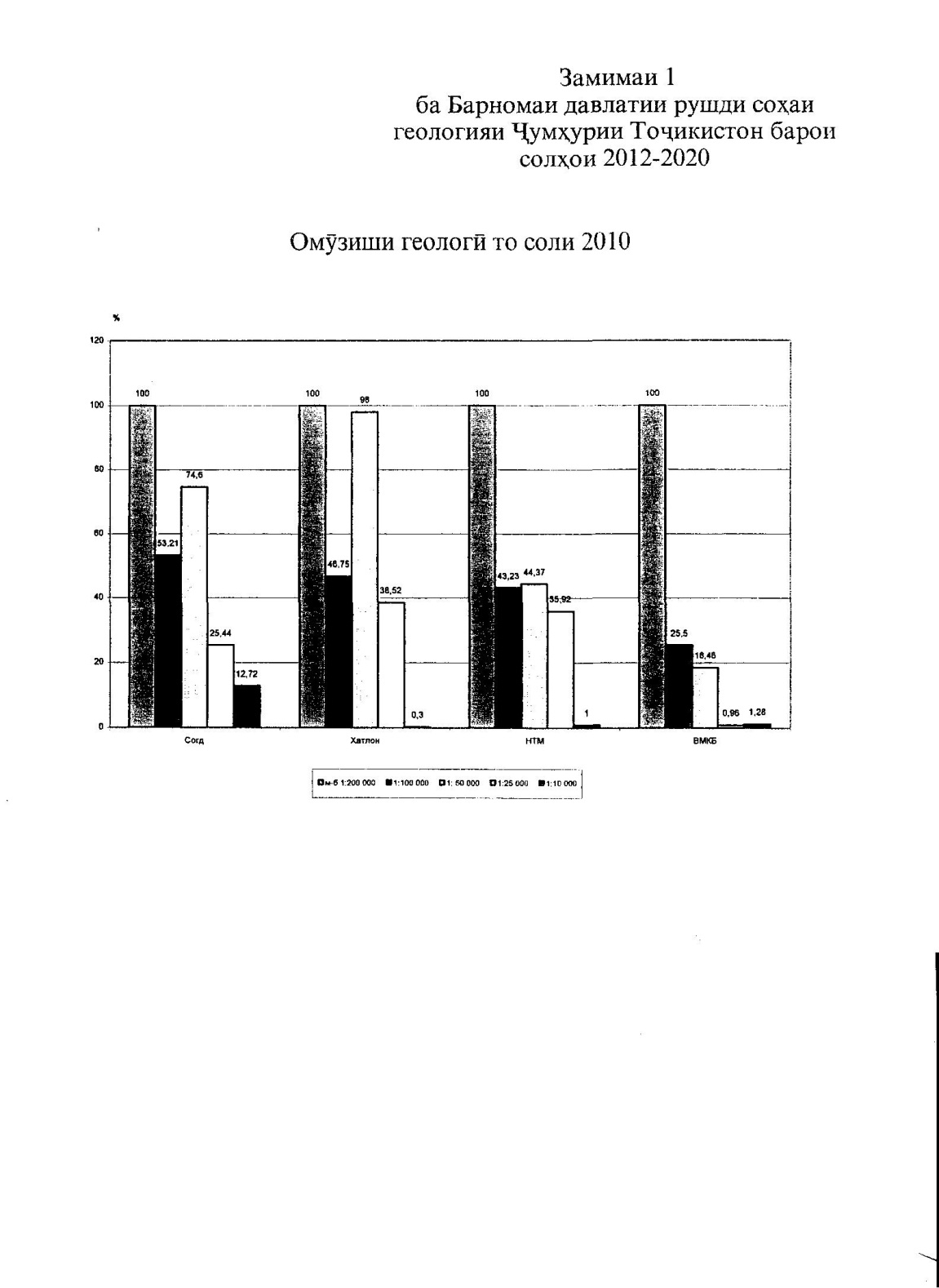                                                 Замимаи 2                                    ба Барномаи давлатии рушди соіаи                                     геологияи Їуміурии Тоїикистон                                        барои соліои 2012-2020           Іолати омўзиши гидрогеологњ ва муіандисњ-геологњ+-------+-------+-----+----------------------------------------------ї|Вилоят,|Масоіат|     |          Миѕёси аксбардорњ                   ||минтаѕа|км2    |     +------+------+-------+--------+-------+-------+|       |       |     |1:2500|1:5000|1:10000|1:200000|1:50000|1:10000||       |       |     |0     |0     |0      |        |0      |00     |+-------+-------+-----+------+------+-------+--------+-------+-------+|                        Омўзиши гидрогеологњ                        |+-------+-------+-----+------+------+-------+--------+-------+-------+|НТЇ    |28700  |км2  |178   |1650  |2615   |25296   |28700  |28700  ||       |       +-----+------+------+-------+--------+-------+-------+|       |       |%    |0,62  |5,75  |9,11   |88,14   |100    |100    |+-------+-------+-----+------+------+-------+--------+-------+-------+|Суљд   |  100  |км2  |350   |2159  |4865   |18160   |26100  |26100  ||       |       +-----+------+------+-------+--------+-------+-------+|       |       |%    |1,34  |8,27  |18,64  |69,58   |100    |100    |+-------+-------+-----+------+------+-------+--------+-------+-------+|Хатлон |24600  |км2  |205   |740   |9240   |23000   |24600  |24600  ||       |       +-----+------+------+-------+--------+-------+-------+|       |       |%    |0,83  |3,01  |37,56  |93,50   |100    |100    |+-------+-------+-----+------+------+-------+--------+-------+-------+|ВМКБ   |63700  |км2  |340   |265   |       |2530    |63700  |63700  ||       |       +-----+------+------+-------+--------+-------+-------+|       |       |%    |0,53  |0,42  |       |3,97    |100    |100    |+-------+-------+-----+------+------+-------+--------+-------+-------+|Їуміурњ|143100 |км2  |1073  |4814  |16720  |68986   |143100 |143100 ||       |       +-----+------+------+-------+--------+-------+-------+|       |       |%    |0,75  |3,36  |11,68  |48,21   |100    |100    |+-------+-------+-----+------+------+-------+--------+-------+-------+|                     Омўзиши муіандисњ-геологњ                      ||-------+-------+-----+------+------+-------+--------+-------+-------+|НТЇ    |28700  |км2  |215   |915   |1000   |25296   |28700  |28700  ||       |       +-----+------+------+-------+--------+-------+-------+|       |       |%    |0,75  |3,19  |3,48   |88,14   |100    |100    ||-------+-------+-----+------+------+-------+--------+-------+-------+|Суљд   |26100  |км2  |541   |      |325    |13960   |26100  |26100  ||       |       +-----+------+------+-------+--------+-------+-------+|       |       |%    |2,07  |      |1,25   |53,49   |100    |100    |+-------+-------+-----+------+------+-------+--------+-------+-------+|Хатлон |24600  |км2  |442   |420   |       |23490   |24600  |24600  ||       |       +-----+------+------+-------+--------+-------+-------+|       |       |%    |1,80  |1,71  |       |95,49   |100    |100    |+-------+-------+-----+------+------+-------+--------+-------+-------+|ВМКБ   |63700  |км2  |340   |      |       |2530    |63700  |63700  ||       |       +-----+------+------+-------+--------+-------+-------+|       |       |%    |0,53  |      |       |3,97    |100    |100    |+-------+-------+-----+------+------+-------+--------+-------+-------+|Їуміурњ|143100 |км2  |1538  |1335  |1325   |65276   |143100 |143100 ||       |       |     |      |      |       |        |       |       ||       |       |%    |1,07  |0,93  |0,93   |45,62   |100    |100    |+-------+-------+-----+------+------+-------+--------+-------+-------+                                               Замимаи 3                                    ба Барномаи давлатии рушди соіаи                                      геологияи Їуміурии Точикистон                                          барои соліои 2012-2020          Маблаљгузории Барномаи соіаи геологияи Тоїикистон            аз іисоби буїаи давлатњ барои соліои 2012-2020                                (іазор сомонњ)+--+----------------+---------+---------+---------+---------+--------ї|№ |     Номгуй     |Арзиши   | Иїроиш  |Арзиши   |  2012   |  2013  ||  |                |сметавњ  | то соли |сметавии +---------+--------+|  |                |         |         |боѕимонда|Наѕша    |Наѕша   |+--+----------------+---------+---------+---------+---------+--------+|  |Маблаљгузории   |         |         |         |1000,0   |1200,0  ||  |асосњ, аз їумла:|         |         |         |         |        |+--+----------------+---------+---------+---------+---------+--------+|  |харидории       |         |         |         |1000,0   |1200,0  ||  |таїіизот        |         |         |         |         |        |+--+----------------+---------+---------+---------+---------+--------+|  |Маблаљгузорњ ба |49627,4  |4158,7   |45528,7  |6800,0   |8200,0  ||  |коріои иктишофи |         |         |         |         |        ||  |геологњ         |         |         |         |         |        |+--+----------------+---------+---------+---------+---------+--------+|  |Іамагњ дар соіа:|49627,4  |4158,7   |45528,7  |7800,0   |9400,0  |+--+----------------+---------+---------+---------+---------+--------+|  |Металліои сиёі  |0,0      |0.0      |0,0      |250,0    |400,0   |+--+----------------+---------+---------+---------+---------+--------+|  |Металліои ранга |5 282,9  |1 233.0  |4049,9   |750,0    |1100,0  |+--+----------------+---------+---------+---------+---------+--------+|  |Металліои       |13004.5  |1836.0   |11168,5  |1550.0   |1850.0  ||  |ѕиматбаіо       |         |         |         |         |        |+--+----------------+---------+---------+---------+---------+--------+|  |Ашёи сангіои    |0.0      |30.0     |30.0     |1000,0   |1200.0  ||  |ранга           |         |         |         |         |        |+--+----------------+---------+---------+---------+---------+--------+|  |Металліои       |0.0      |0.0      |0.0      |150.0    |200.0   ||  |гайримаъданњ    |         |         |         |         |        ||  |(флюорит)       |         |         |         |         |        |+--+----------------+---------+---------+---------+---------+--------+|  |Маводіои        |0.0      |0.0      |0.0      |200,0    |300.0   ||  |сохтмонњ        |         |         |         |         |        |+--+----------------+---------+---------+---------+---------+--------+|  |Геологияи       |374.2    |60,0     |314.2    |150.0    |160.0   ||  |мухандисњ       |         |         |         |         |        |+--+----------------+---------+---------+---------+---------+--------+|  |Гидрогеология,  |1809.4   |170.0    |1639.4   |1350.0   |1390.0  ||  |геоэкология     |         |         |         |         |        |+--+----------------+---------+---------+---------+---------+--------+|  |Геофизика       |446.9    |178.7    |268,2    |150.0    |158.0   |+--+----------------+---------+---------+---------+---------+--------+|  |Ашёи радиоактивњ|25177.1  |520.0    |24657.1  |600.0    |700.0   |+--+----------------+---------+---------+---------+---------+--------+|  |Коріои мавзўњ   |3532.4   |131.0    |3401,4   |650.0    |742.0   |+--+----------------+---------+---------+---------+---------+--------+|  |Вилояти Суљд    |10352,4  |960,0    |9392,4   |1100,0   |1150,0  |+--+----------------+---------+---------+---------+---------+--------+|  |Маталліои сиёі  |0.0      |0.0      |0.0      |0.0      |0.0     |+--+----------------+---------+---------+---------+---------+--------+|1 |Коріои їустуїўию|         |         |0,0      |         |        ||  |арзёбњ дар зуіу-|         |         |         |         |        ||  |роти оіани Чис- |         |         |         |         |        ||  |тон, н.Мастчоі  |         |         |         |         |        |+--+----------------+---------+---------+---------+---------+--------+|2 |Коріои їустуїўию|         |         |0.0      |         |        ||  |арзёбњ дар зуіу-|         |         |         |         |        ||  |роти ванадии    |         |         |         |         |        ||  |Аргли, н. Айнњ  |         |         |         |         |        |+--+----------------+---------+---------+---------+---------+--------+|  |Металліои ранга |0.0      |0.0      |0.0      |0.0      |0.0     |+--+----------------+---------+---------+---------+---------+--------+|3 |Коріоим їусту-  |         |         |0.0      |         |        ||  |їўию арзёбњ дар |         |         |         |         |        ||  |зуіуроти сурмаи |         |         |         |         |        ||  |Пиндар, н.Айнњ  |         |         |         |         |        |+--+----------------+---------+---------+---------+---------+--------+|4 |Коріои їусту-   |         |         |0.0      |         |        ||  |їўию арзёбњ дар |         |         |         |         |        ||  |зуіуроти сурмаи |         |         |         |         |        ||  |Ривути Боло,    |         |         |         |         |        ||  |н.Кўіистони     |         |         |         |         |        ||  |Мастчоі         |         |         |         |         |        |+--+----------------+---------+---------+---------+---------+--------+|  |Металліои       |10352.4  |960.0    |9392.4   |950.0    |950.0   ||  |ѕиматбаіо       |         |         |         |         |        |+--+----------------+---------+---------+---------+---------+--------+|5 |Їустуїўи даѕиѕи |995.3    |760.0    |235.3    |400.0    |150.0   ||  |тилло дар ѕисми |         |         |         |         |        ||  |аллохтонии боло-|         |         |         |         |        ||  |пўши минтаѕавии |         |         |         |         |        ||  |Зарафшон, н.Айнњ|         |         |         |         |        |+--+----------------+---------+---------+---------+---------+--------+|6 |Омўзиши иловагии|4000,0   |0.0      |4000,0   |         |        ||  |ояндадори тилло-|         |         |         |         |        ||  |дори кону зуіу- |         |         |         |         |        ||  |ротіои симобу   |         |         |         |         |        ||  |сурмаи майдони  |         |         |         |         |        ||  |маъдандори      |         |         |         |         |        ||  |Шинг-Мигиён     |         |         |         |         |        |+--+----------------+---------+---------+---------+---------+--------+|7 |Коріои їустуїўию|5357.1   |200.0    |5157,1   |400.0    |600.0   ||  |арзёбњ дар май- |         |         |         |         |        ||  |дони тиллодори  |         |         |         |         |        ||  |Пастиф, н.Кўхис-|         |         |         |         |        ||  |тони Мастчоі    |         |         |         |         |        |+--+----------------+---------+---------+---------+---------+--------+|8 |Їустуїўи даѕиѕи |         |         |0,0      |150.0    |200.0   ||  |тилло дар май-  |         |         |         |         |        ||  |дони маъдони    |         |         |         |         |        ||  |Ошоба, н.Ашт    |         |         |         |         |        |+--+----------------+---------+---------+---------+---------+--------+|9 |Коріои їустуїўию|         |         |0.0      |         |        ||  |арзёбњ дар май- |         |         |         |         |        ||  |дони тиллодори  |         |         |         |         |        ||  |Уѕобхона, н.Айнњ|         |         |         |         |        |+--+----------------+---------+---------+---------+---------+--------+|  |Ашёи сангіои    |0.0      |0,0      |0.0      |0.0      |0.0     ||  |ранга           |         |         |         |         |        |+--+----------------+---------+---------+---------+---------+--------+|10|Коріои їустуїўию|         |         |0,0      |         |        ||  |арзёбњ дар май- |         |         |         |         |        ||  |дони агати      |         |         |         |         |        ||  |Тавак,          |         |         |         |         |        ||  |н.Б.Љафуров     |         |         |         |         |        |+--+----------------+---------+---------+---------+---------+--------+|  |Канданиіои      |         |         |         |         |        ||  |фоиданоки       |         |         |         |         |        ||  |љайриметаллњ    |         |         |         |         |        |+--+----------------+---------+---------+---------+---------+--------+|  |Флюорит         |0.0      |0,0      |0.0      |150.0    |200,0   |+--+----------------+---------+---------+---------+---------+--------+|11|Коріои їустуїўию|         |         |0.0      |150,0    |200.0   ||  |арзёбњ дар зуіу-|         |         |         |         |        ||  |ротіои флюорит  |         |         |         |         |        ||  |дар майдони     |         |         |         |         |        ||  |маъдани Казнок, |         |         |         |         |        ||  |н.Айнњ          |         |         |         |         |        |+--+----------------+---------+---------+---------+---------+--------+|  | Вилояти Хатлон |5657,1   |1293,0   |4364,1   |950,0    |1360,0  |+--+----------------+---------+---------+---------+---------+--------+|  |Металліои       |         |         |         |200.0    |300,0   ||  |ѕиматбаіо       |         |         |         |         |        |+--+----------------+---------+---------+---------+---------+--------+|12|Їустуїўи тиллои |         |         |         |200.0    |300.0   ||  |обруфт дар фоси-|         |         |         |         |        ||  |лаи байни дарё- |         |         |         |         |        ||  Жіои Чашмаи Латиф|         |         |         |         |        ||  |ва Шоікамон     |         |         |         |         |        ||  |(ноіияіои Мўъми-|         |         |         |         |        ||  |нобод, Шўрообод |         |         |         |         |        ||  |ва Балїувон)    |         |         |         |         |        |+--+----------------+---------+---------+---------+---------+--------+|  |Металліои ранга |5282,9   |1233.0   |4049.9   |600.0    |900,0   |+--+----------------+---------+---------+---------+---------+--------+|13|Коріои їустуїўию|2082.9   |1186.0   |896.9    |300.0    |450.0   ||  |арзёбњ дар зуіу-|         |         |         |         |        ||  |ротіои сурбу    |         |         |         |         |        ||  |руіи Ёкунї      |         |         |         |         |        |+--+----------------+---------+---------+---------+---------+--------+|14|Коріои їустуїўию|3200,0   |47.0     |3153.0   |300.0    |450.0   ||  |арзёбњ дар зуху-|         |         |         |         |        ||  |ротіои сурбу    |         |         |         |         |        ||  |руіи Сурбиён,   |         |         |         |         |        ||  |н.Балїувон      |         |         |         |         |        |+--+----------------+---------+---------+---------+---------+--------+|  |Геологияи       |374,2    |60.0     |314.2    |150.0    |160,0   ||  |муіандисњ       |         |         |         |         |        |+--+----------------+---------+---------+---------+---------+--------+|15|Коріои геологњ- |374.2    |60.0     |314,2    |150,0    |160.0   ||  |харитасозии наѕ-|         |         |         |         |        ||  |би автомобилгар-|         |         |         |         |        ||  |ди Чормаљзак    |         |         |         |         |        |+--+----------------+---------+---------+---------+---------+--------+|  |ВМБК            |0,0      |30,0     |30,0     |1200,0   |1600,0  |+--+----------------+---------+---------+---------+---------+--------+|  |Металліои сиёі  |0.0      |0.0      |0.0      |0.0      |0,0     |+--+----------------+---------+---------+---------+---------+--------+|16|Коріои їустучўию|         |         |0,0      |         |        ||  |арзёбњ дар зуіу-|         |         |         |         |        ||  |роти титани     |         |         |         |         |        ||  |Бошгумбез,      |         |         |         |         |        ||  |н.Мурљоб        |         |         |         |         |        |+--+----------------+---------+---------+---------+---------+--------+|  |Металліои ранга |0.0      |0,0      |0.0      |150.0    |200.0   |+--+----------------+---------+---------+---------+---------+--------+|17|Коріои їустуїўию|         |         |0.0      |150.0    |200.0   ||  |арзёбњ дар зуіу-|         |         |         |         |        ||  |роти миси Ширг- |         |         |         |         |        ||  |тугак, н.Дарвоз |         |         |         |         |        |+--+----------------+---------+---------+---------+---------+--------+|18|Коріои їустуїўию|         |         |0.0      |         |        ||  |арзёбии ашёи    |         |         |         |         |        ||  |алюминийдор дар |         |         |         |         |        ||  |іудуди паіншавии|         |         |         |         |        ||  |їинсіои крис-   |         |         |         |         |        ||  |таллии серияи   |         |         |         |         |        ||  |боршит, н.Дарвоз|         |         |         |         |        |+--+----------------+---------+---------+---------+---------+--------+|  |Металліои       |0,0      |0.0      |0.0      |0.0      |100.0   ||  |ѕиматбаіо       |         |         |         |         |        |+--+----------------+---------+---------+---------+---------+--------+|19|Їуитуїўи даѕиѕи |         |         |0.0      |         |100.0   ||  |тилло дар майдо-|         |         |         |         |        ||  |ни маъдани Саук-|         |         |         |         |        ||  |сой, н.Їиргатол |         |         |         |         |        |+--+----------------+---------+---------+---------+---------+--------+|  |Ашёи сангіои    |0.0      |30.0     |30.0     |850,0    |1000,0  ||  |ранга           |         |         |         |         |        |+--+----------------+---------+---------+---------+---------+--------+|20|Їустуїў ва їус- |         |18,0     |18,0     |150.0    |200,0   ||  |туїўи даѕиѕи    |         |         |         |         |        ||  |сангіои худїило |         |         |         |         |        ||  |дар мавзеи ЇЉП, |         |         |         |         |        ||  |н.Роштѕалъа     |         |         |         |         |        |+--+----------------+---------+---------+---------+---------+--------+|21|Иктишофи пешакии|         |12.0     |12,0     |700,0    |800,0   ||  |уфукіои поёнии  |         |         |         |         |        ||  |кони Барфњ,     |         |         |         |         |        ||  |н.Мурљоб        |         |         |         |         |        |+--+----------------+---------+---------+---------+---------+--------+|  |Канданиіои      |         |         |         |         |        ||  |фоиданоки љайри-|         |         |         |         |        ||  |металлњ         |         |         |         |         |        |+--+----------------+---------+---------+---------+---------+--------+|  |Флюорит         |0.0      |0.0      |0.0      |0.0      |0,0     |+--+----------------+---------+---------+---------+---------+--------+|22|Коріои їумтуїўию|         |         |0,0      |         |        ||  |арзёбњ дар зуіу-|         |         |         |         |        ||  |роти флюорити   |         |         |         |         |        ||  |Чамбой, н.Мурљоб|         |         |         |         |        |+--+----------------+---------+---------+---------+---------+--------+|  |Маводіои        |0,0      |0.0      |0.0      |200,0    |300,0   ||  |сохтмонњ        |         |         |         |         |        |+--+----------------+---------+---------+---------+---------+--------+|23|Иктишофи ѕаблии |         |         |0.0      |200.0    |300.0   ||  |ашёи сементњ дар|         |         |         |         |        ||  |н.Ванї          |         |         |         |         |        |+--+----------------+---------+---------+---------+---------+--------+|  |Ноіияіои тобеъи |2652,1   |876,0    |1776,1   |800,0    |1100,0  ||  |їуміурњ         |         |         |         |         |        |+--+----------------+---------+---------+---------+---------+--------+|  |Металліои сиёі  |0.0      |0.0      |0.0      |250.0    |400.0   |+--+----------------+---------+---------+---------+---------+--------+|24|Коріои їустуїўию|         |         |0,0      |200.0    |200.0   ||  |арзёбњ дар зуіу-|         |         |         |         |        ||  |роти оіани Ку-  |         |         |         |         |        ||  |іандара, н.Ваі- |         |         |         |         |        ||  |дат             |         |         |         |         |        |+--+----------------+---------+---------+---------+---------+--------+|25|Коріои їустуїўию|         |         |0.0      |50,0     |200.0   ||  |арзёбњ дар зуіу-|         |         |         |         |        ||  |роти мангани    |         |         |         |         |        ||  |Сиёма. н.Варзоб |         |         |         |         |        |+--+----------------+---------+---------+---------+---------+--------+|  |Металліои ранга |0.0      |0.0      |0.0      |0.0      |0.0     |+--+----------------+---------+---------+---------+---------+--------+|26|Коріои чустучўию|         |         |0,0      |         |        ||  |арзёбњ дар зуіу-|         |         |         |         |        ||  |роти миси Санги-|         |         |         |         |        ||  |сурх, н.Ваідат  |         |         |         |         |        |+--+----------------+---------+---------+---------+---------+--------+|  |Металліои       |2652.1   |876.0    |1776.1   |400.0    |500.0   ||  |ѕиматбаіо       |         |         |         |         |        |+--+----------------+---------+---------+---------+---------+--------+|27|Їустуїўи-геохи- |300,0    |0.0      |300.0    |         |        ||  |микњ барои тилло|         |         |         |         |        ||  |дар фосилаи бай-|         |         |         |         |        ||  |ни дарёіои Кара-|         |         |         |         |        ||  |тољ-Лучоб дар   |         |         |         |         |        ||  |миѕёси 1:25000  |         |         |         |         |        |+--+----------------+---------+---------+---------+---------+--------+|28|Їустуїўи коніои |1160.0   |245.0    |915.0    |150.0    |200.0   ||  |тилло дар конг- |         |         |         |         |        ||  |ломератіои дав- |         |         |         |         |        ||  |раи юраи Тоїи-  |         |         |         |         |        ||  |кистони Марказњ |         |         |         |         |        ||  |ва Їанубу Љарбњ |         |         |         |         |        |+--+----------------+---------+---------+---------+---------+--------+|29|Коріои їустуїўию|1192.1   |631.0    |561.1    |250.0    |300.0   ||  |арзёбњ нисбати  |         |         |         |         |        ||  |тилло дар майдо-|         |         |         |         |        ||  |ни Варзоб-Ромит |         |         |         |         |        |+--+----------------+---------+---------+---------+---------+--------+|  |Ашёи сангіои    |0.0      |0.0      |0.0      |150.0    |200.0   ||  |худїило         |         |         |         |         |        |+--+----------------+---------+---------+---------+---------+--------+|30|Коріои їустуїўию|         |         |0.0      |150.0    |200.0   ||  |арзёбии самгіои |         |         |         |         |        ||  |ранга, н.Іисор  |         |         |         |         |        |+--+----------------+---------+---------+---------+---------+--------+|  |ГИДРОГЕОЛОГИЯ,  |1809,4   |170,0    |1639,4   |1350,0   |1390,0  ||  |ГЕОЛОГИЯИ МУІАН-|         |         |         |         |        ||  |ДИСЊ, ГЕОЭКО-   |         |         |         |         |        ||  |ЛОГИЯ           |         |         |         |         |        |+--+----------------+---------+---------+---------+---------+--------+|31|Аксбардории     |0.0      |0.0      |0.0      |         |        ||  |комплексии гид- |         |         |         |         |        ||  |рогеологњ, гео- |         |         |         |         |        ||  |логияи муіан-   |         |         |         |         |        ||  |дисњ, геоэко-   |         |         |         |         |        ||  |логии іудудіои  |         |         |         |         |        ||  |обёршавандаи    |         |         |         |         |        ||  |Їуміурии        |         |         |         |         |        ||  |Тоїикистон дар  |         |         |         |         |        ||  |миѕёси 1:50001) |         |         |         |         |        ||  |(Гавдоли Шаірис-|         |         |         |         |        ||  |тон, Водии      |         |         |         |         |        ||  |Іисор)          |         |         |         |         |        |+--+----------------+---------+---------+---------+---------+--------+|32|Омўзиши геологњ-|944.0    |         |944.0    |5О.0     |70.0    ||  |экологњ ва хари-|         |         |         |         |        ||  |тасозњ (коріои  |         |         |         |         |        ||  |мавзўи)         |         |         |         |         |        |+--+----------------+---------+---------+---------+---------+--------+|33|Омўзиши геоэко- |338.4    |135.0    |203.4    |5О.0     |60,0    ||  |логии ифлосшавии|         |         |         |         |        ||  |муіити зист дар |         |         |         |         |        ||  |ш.Хўїанд, Чка-  |         |         |         |         |        ||  |ловск, Ѕамроѕѕум|         |         |         |         |        ||  |ва Б.Љафуров дар|         |         |         |         |        ||  |миѕёси 1:50000  |         |         |         |         |        |+--+----------------+---------+---------+---------+---------+--------+|34|Пешбурди        |         |         |0.0      |150.0    |180.0   ||  |Кадастри Давла- |         |         |         |         |        ||  |тии об (Обіои   |         |         |         |         |        ||  |зеризаминњ)     |         |         |         |         |        |+--+----------------+---------+---------+---------+---------+--------+|35|Хадамоти давла- |         |         |0,0      |200.0    |280.0   ||  |тии мушоіидаи   |         |         |         |         |        ||  |равандіои экзо- |         |         |         |         |        ||  |гении геологњ   |         |         |         |         |        |+--+----------------+---------+---------+---------+---------+--------+|36|Їустуїўи обіои  |         |         |0.0      |400.0    |350.0   ||  |зеризаминњ барои|         |         |         |         |        ||  |бо об таъмин на-|         |         |         |         |        ||  |мудани объектіои|         |         |         |         |        ||  |тандурустњ,     |         |         |         |         |        ||  |маориф ва таъми-|         |         |         |         |        ||  |ноти иїтимоии   |         |         |         |         |        ||  |їуміурњ         |         |         |         |         |        |+--+----------------+---------+---------+---------+---------+--------+|37|Омўзиши гидроди-|         |         |0.0      |200.0    |240.0   ||  |намикии замин-  |         |         |         |         |        ||  |ларзаіо бо маѕ- |         |         |         |         |        ||  |сади пешгўии    |         |         |         |         |        ||  |оніо            |         |         |         |         |        |+--+----------------+---------+---------+---------+---------+--------+|38|Харитасозии гео-|527.0    |35.0     |492.0    |150.0    |90.0    ||  |экологии минта- |         |         |         |         |        ||  |ѕаіои алоіидаи  |         |         |         |         |        ||  |Тоїикистон дар  |         |         |         |         |        ||  |миѕёси 1:100000 |         |         |         |         |        ||  |(Вилояти Суљд,  |         |         |         |         |        ||  |іавзаи дарёи    |         |         |         |         |        ||  |Зарафшон)       |         |         |         |         |        |+--+----------------+---------+---------+---------+---------+--------+|39|Аксбардории ком-|         |         |         |         |        ||  |плексии гидроге-|         |         |         |         |        ||  |ологњ ва муіан- |         |         |         |         |        ||  |дисњп-геологии  |         |         |         |         |        ||  |миѕёси 1:200000 |         |         |         |         |        ||  |вараѕаіои       |         |         |         |         |        ||  |J-42-ХХIV ва    |         |         |         |         |        ||  |J-42-ХХХ        |         |         |         |         |        |+--+----------------+---------+---------+---------+---------+--------+|40|Иктишофи ѕаблњ  |         |         |0.0      |150.0    |120.0   ||  |ва даѕиѕи коніои|         |         |         |         |        ||  |обіои зеризами- |         |         |         |         |        ||  |нии ширин барои |         |         |         |         |        ||  |бо об таъминку- |         |         |         |         |        ||  |нии мутамаркази |         |         |         |         |        ||  |шаіріо, шаірак- |         |         |         |         |        ||  |іо ва иншиотіо  |         |         |         |         |        ||  |(вилояти Суљд,  |         |         |         |         |        ||  |Конибодом)      |         |         |         |         |        |+--+----------------+---------+---------+---------+---------+--------+|  |ГЕОФИЗИКА       |446,9    |178,7    |268,2    |150,0    |158,0   |+--+----------------+---------+---------+---------+---------+--------+|41|Сохти геологии  |85.0     |63.0     |22.0     |2О.0     |        ||  |минтаѕаи Іисор  |         |         |         |         |        ||  |дар миѕёси      |         |         |         |         |        ||  |1:50000 аз рўи  |         |         |         |         |        ||  |геофизикњ       |         |         |         |         |        |+--+----------------+---------+---------+---------+---------+--------+|42|Омўзиши бузурги-|361.9    |115.7    |246.2    |30.0     |38.0    ||  |іои геофизики   |         |         |         |         |        ||  |майдони геоэлек-|         |         |         |         |        ||  |трикњ, майло,   |         |         |         |         |        ||  |майлонњ ва шакл-|         |         |         |         |        ||  |дигаркунии їинс-|         |         |         |         |        ||  |іои кўіњ бо маѕ-|         |         |         |         |        ||  |сади їустуїўи   |         |         |         |         |        ||  |нишонаіои фаъол-|         |         |         |         |        ||  |шавии равандіои |         |         |         |         |        ||  |эндогенњ        |         |         |         |         |        |+--+----------------+---------+---------+---------+---------+--------+|43|Тавсифи петрофи-|         |         |0.0      |5О.0     |60.0    ||  |зикии їинсіои   |         |         |         |         |        ||  |кўіњ ва ком-    |         |         |         |         |        ||  |плексіои страти-|         |         |         |         |        ||  |графии ѕисми    |         |         |         |         |        ||  |Їанубу Љарбии   |         |         |         |         |        ||  |Тоїикистон      |         |         |         |         |        |+--+----------------+---------+---------+---------+---------+--------+|44|Сохти геологии  |         |         |0.0      |50.0     |60.0    ||  |ѕисми їануби    |         |         |         |         |        ||  |минтаѕаи текто- |         |         |         |         |        ||  |ники Вахш аз    |         |         |         |         |        ||  |назари додаіои  |         |         |         |         |        ||  |геологњ-геофи-  |         |         |         |         |        ||  |зикњ            |         |         |         |         |        |+--+----------------+---------+---------+---------+---------+--------+|  |АШЁИ РАДИО-     |25177,1  |520,0    |24657,1  |600,0    |700,0   ||  |АКТИВИ          |         |         |         |         |        |+--+----------------+---------+---------+---------+---------+--------+|45|Иктишофи ѕалбии |25177.1  | 520,0   |24657,1  |600.0    |700.0   ||  |кони урани Хона-|         |         |         |         |        ||  |ко ва Паридан   |         |         |         |         |        |+--+----------------+---------+---------+---------+---------+--------+|46|Коріои їустуїўию|         |         |0.0      |         |        ||  |арзёбњ дар зуіу-|         |         |         |         |        ||  |роти урани Рафи-|         |         |         |         |        ||  |кон, Іисор      |         |         |         |         |        |+--+----------------+---------+---------+---------+---------+--------+|47|Коріои їустуїўию|         |         |0.0      |         |        ||  |арзёбњ дар зуіу-|         |         |         |         |        ||  |роти урани      |         |         |         |         |        ||  |Войдара, Рашт   |         |         |         |         |        |+--+----------------+---------+---------+---------+---------+--------+|48|Коріои їустуїўию|         |         |0.0      |         |        ||  |арзёбњ дар зуіу-|         |         |         |         |        ||  |роти урани Ѕаро-|         |         |         |         |        ||  |тегин,  Нуробод |         |         |         |         |        |+--+----------------+---------+---------+---------+---------+--------+|49|Коріои їустуїўии|         |         |0,0      |         |        ||  |даѕиѕи уран дар |         |         |         |         |        ||  |Помир           |         |         |         |         |        |+--+----------------+---------+---------+---------+---------+--------+|50|Иктишофи ѕаблии |         |         |0.0      |         |        ||  |кони Уштургар-  |         |         |         |         |        ||  |дан,  Варзоб    |         |         |         |         |        |+--+----------------+---------+---------+---------+---------+--------+|  |КОРІОИ МАВЗЎЊ   |3532,4   |131,0    |3401,4   |650,0    |742,0   |+--+----------------+---------+---------+---------+---------+--------+|51|Сохти геологњ   |455.4    |30.0     |425.4    |50.0     |50.0    ||  |ва металлоге-   |         |         |         |         |        ||  |нияи минтаѕа-   |         |         |         |         |        ||  |іои сутурии     |         |         |         |         |        ||  |Маркази Авро-   |         |         |         |         |        ||  |Осиё дар іу-    |         |         |         |         |        ||  |дуди Їумхурии   |         |         |         |         |        ||  |Тоїикистон      |         |         |         |         |        |+--+----------------+---------+---------+---------+---------+--------+|52|Їорњ намудани   |         |         |         |         |        ||  |усули кимиёвии  |         |         |         |30.0     |50.0    ||  |муайянкунии     |         |         |         |         |        ||  |кобалтум ва     |         |         |         |         |        ||  |никелум         |         |         |         |         |        |+--+----------------+---------+---------+---------+---------+--------+|53|Азхудкунњ ва    |         |         |         |         |        ||  |чорњ намудани   |         |         |         |         |        ||  |усули маіокњ-   |         |         |         |         |        ||  |спектралии      |         |         |         |         |        ||  |муайянкунии     |         |         |         |         |        ||  |платиноидіо     |         |         |         |         |        |+--+----------------+---------+---------+---------+---------+--------+|54|Нашри їилдіои   |3077.0   |101.0    |2976.0   |40.0     |50.0    ||  |"Сохти геологњ  |         |         |         |         |        ||  |ва канданиіои   |         |         |         |         |        ||  |фоиданоки       |         |         |         |         |        ||  |Тоїикистон"     |         |         |         |         |        |+--+----------------+---------+---------+---------+---------+--------+|55|Нигоідории фонди|         |         |0.0      |150.0    |170.0   ||  |иттилоооти      |         |         |         |         |        ||  |геологњ         |         |         |         |         |        |+--+----------------+---------+---------+---------+---------+--------+|56|Нигоідории осор-|         |         |0.0      |50.0     |70.0    ||  |хонаи геологњ   |         |         |         |         |        |+--+----------------+---------+---------+---------+---------+--------+|57|Нигоідории фонди|         |         |0.0      |10,00    |12.0    ||  |харитаіо ва     |         |         |         |         |        ||  |аэроматериаліо  |         |         |         |         |        |+--+----------------+---------+---------+---------+---------+--------+|58|Нигоідории КДЗ  |         |         |0.0      |120.0    |130.0   |+--+----------------+---------+---------+---------+---------+--------+|59|Нигоідории      |         |         |0.0      |200.0    |210.0   ||  |Маркази додани  |         |         |         |         |        ||  |улуми замини ЇТ |         |         |         |         |        |+--+----------------+---------+---------+---------+---------+--------++--------------------------------------------------------------------+|  давоми Замимаи 3+--------------------------------------------------------------------ї+--+-------+-------+-------+-------+-------+-------+-------+---------+|№ |2014   |2015   |2016   |2017   |2018   |2019   |2020   |2012-2020||  |Наѕша  |Наѕша  |Накша  |Наѕша  |Наѕша  |Наѕша  |Наѕша  |         |+--+-------+-------+-------+-------+-------+-------+-------+---------+|  |1400,0 |1600,0 |1800,0 |2000,0 |2200,0 |2400,0 |2600,0 |16200,0  |+--+-------+-------+-------+-------+-------+-------+-------+---------+|  |1400.0 |1600.0 |1800.0 |2000.0 |2200.0 |2400.0 |2600.0 |16200,0  |+--+-------+-------+-------+-------+-------+-------+-------+---------+|  |9800,0 |11800,0|13200,0|15200,0|17400,0|19400,0|22300,0|124100,0 |+--+-------+-------+-------+-------+-------+-------+-------+---------+|  |11200,0|13400,0|15000,0|17200,0|19600,0|21800,0|24900,0|140300,0 |+--+-------+-------+-------+-------+-------+-------+-------+---------+|  |480,0  |910.0  |1300,0 |1300.0 |1700.0 |2100.0 |2600.0 |11040,0  |+--+-------+-------+-------+-------+-------+-------+-------+---------+|  |1320.0 |1930.0 |1680.0 |2160,0 |3000.0 |3200.0 |4000.0 |19140,0  |+--+-------+-------+-------+-------+-------+-------+-------+---------+|  |2270.0 |2830.0 |2882,0 |2620.0 |2300.0 |2200.0 |2600.0 |21102,0  |+--+-------+-------+-------+-------+-------+-------+-------+---------+|  |1440.0 |1100.0 |1290.0 |1000.0 |900.0  |800,0  |1000.0 |9730,0   |+--+-------+-------+-------+-------+-------+-------+-------+---------+|  |240.0  |430.0  |640.0  |900.0  |600.0  |800.0  |900.0  |4860,0   |+--+-------+-------+-------+-------+-------+-------+-------+---------+|  |360.0  |440.0  |500.0  |50.0   |0.0    |0.0    |0.0    |1850,0   |+--+-------+-------+-------+-------+-------+-------+-------+---------+|  |0.0    |0.0    |0.0    |0.0    |0,0    |0,0    |0.0    |310,0    |+--+-------+-------+-------+-------+-------+-------+-------+---------+|  |1470.0 |1337.0 |1780.0 |2880.0 |3498.0 |3376.0 |3770.0 |20851,0  |+--+-------+-------+-------+-------+-------+-------+-------+---------+|  |200,0  |318.0  |360.0  |150.0  |60.0   |70.0   |80.0   |1546,0   |+--+-------+-------+-------+-------+-------+-------+-------+---------+|  |1200.0 |1620.0 |1800.0 |2900.0 |3860.0 |5100.0 |5300.0 |23080,0  |+--+-------+-------+-------+-------+-------+-------+-------+---------+|  |820.0  |885.0  |968.0  |1240.0 |1482.0 |1754.0 |2050.0 |10591,0  |+--+-------+-------+-------+-------+-------+-------+-------+---------+|  |1300,0 |1690,0 |2290,0 |2770,0 |2800,0 |3600,0 |4700,0 |21400,0  |+--+-------+-------+-------+-------+-------+-------+-------+---------+|  |0.0    |0.0    |200.0  |600.0  |900.0  |1200.0 |1600.0 |4500,0   |+--+-------+-------+-------+-------+-------+-------+-------+---------+|1 |       |       |100.0  |300.0  |450.0  |600.0  |800.0  |2250,0   |+--+-------+-------+-------+-------+-------+-------+-------+---------+|2 |       |       |100.0  |300.0  |450.0  |600.0  |800.0  |2250,0   |+--+-------+-------+-------+-------+-------+-------+-------+---------+|  |0.0    |0.0    |100.0  |500.0  |900.0  |1100.0 |1500.0 |4100.0   |+--+-------+-------+-------+-------+-------+-------+-------+---------+|3 |       |       |100.0  |300.0  |500.0  |600.0  |800.0  |2300,0   |+--+-------+-------+-------+-------+-------+-------+-------+---------+|4 |       |       |       |200.0  |400.0  |500.0  |700.0  |1800,0   |+--+-------+-------+-------+-------+-------+-------+-------+---------+|  |960.0  |1290.0 |1510.0 |970.0  |900.0  |1300.0 |1600.0 |10430,0  |+--+-------+-------+-------+-------+-------+-------+-------+---------+|5 |0.0    |       |       |       |       |       |       |550,0    |+--+-------+-------+-------+-------+-------+-------+-------+---------+|6 |       |150.0  |180,0  |400.0  |500.0  |700,0  |800.0  |2730,0   |+--+-------+-------+-------+-------+-------+-------+-------+---------+|7 |720,0  |860,0  |1000.0 |160,0  |       |       |       |3740,0   |+--+-------+-------+-------+-------+-------+-------+-------+---------+|8 |240.0  |280.0  |330,0  |160,0  |       |       |       |1360,0   |+--+-------+-------+-------+-------+-------+-------+-------+---------+|9 |       |       |       |250.0  |00.0   |600,0  |800.0  |2050,0   |+--+-------+-------+-------+-------+-------+-------+-------+---------+|  |100.0  |120,0  |140.0  |200,0  |00.0   |0.0    |0.0    |660,0    |+--+-------+-------+-------+-------+-------+-------+-------+---------+|10|100,0  |120,0  |140,0  |200,0  |00.0   |       |       |660,0    |+--+-------+-------+-------+-------+-------+-------+-------+---------+|  |       |       |       |       |       |       |       |         |+--+-------+-------+-------+-------+-------+-------+-------+---------+|  |240.0  |280.0  |340.0  |500.0  |0.0    |0,0    |0.0    |1710,0   |+--+-------+-------+-------+-------+-------+-------+-------+---------+|11|240,0  |280,0  |340.0  |500,0  |       |       |       |1710,0   |+--+-------+-------+-------+-------+-------+-------+-------+---------+|  |1480,0 |1800,0 |1430,0 |860,0  |800,0  |900,0  |1000,0 |10580,0  |+--+-------+-------+-------+-------+-------+-------+-------+---------+|  |400.0  |500,0  |600.0  |700.0  |800.0  |900.0  |1000.0 |5400,0   |+--+-------+-------+-------+-------+-------+-------+-------+---------+|12|400.0  |500,0  |600,0  |700,0  |800.0  |900,0  |1000.0 |5400,0   |+--+-------+-------+-------+-------+-------+-------+-------+---------+|  |1080.0 |1300,0 |830.0  |160.0  |0,0    |0,0    |0.0    |4870,0   |+--+-------+-------+-------+-------+-------+-------+-------+---------+|13|540,0  |650.0  |100.0  |       |       |       |       |2040,0   |+--+-------+-------+-------+-------+-------+-------+-------+---------+|14|540.0  |650,0  |730,0  |160,0  |       |       |       |2830,0   |+--+-------+-------+-------+-------+-------+-------+-------+---------+|  |0.0    |0.0    |0,0    |0.0    |0.0    |0.0    |0,0    |310,0    |+--+-------+-------+-------+-------+-------+-------+-------+---------+|15|       |       |       |       |       |       |       |310,0    |+--+-------+-------+-------+-------+-------+-------+-------+---------+|  |1810,0 |2400,0 |3000,0 |3500,0 |3900,0 |4000,0 |4700,0 |26110,0  |+--+-------+-------+-------+-------+-------+-------+-------+---------+|  |0.0    |350,0  |400.0  |600.0  |800.0  |900.0  |1000.0 |4050,0   |+--+-------+-------+-------+-------+-------+-------+-------+---------+|16|       |350.0  |400,0  |600.0  |800.0  |900.0  |1000,0 |4050,0   |+--+-------+-------+-------+-------+-------+-------+-------+---------+|  |240.0  |630,0  |750.0  |1200.0 |1600.0 |1500.0 |1800.0 |8070,0   |+--+-------+-------+-------+-------+-------+-------+-------+---------+|17|       |350.0  |400.0  |600.0  |800.0  |600.0  |800.0  |3550,0   |+--+-------+-------+-------+-------+-------+-------+-------+---------+|18|240,0  |280,0  |350.0  |600.0  |800.0  |900.0  |1000.0 |4520,0   |+--+-------+-------+-------+-------+-------+-------+-------+---------+|  |120.0  |150,0  |300.0  |500.0  |100.0  |0.0    |0.0    |1270,0   |+--+-------+-------+-------+-------+-------+-------+-------+---------+|19|120,0  |150,0  |300.0  |500.0  |100.0  |       |       |1270,0   |+--+-------+-------+-------+-------+-------+-------+-------+---------+|  |1090,0 |680,0  |750.0  |750.0  |800.0  |800.0  |1000,0 |7720,0   |+--+-------+-------+-------+-------+-------+-------+-------+---------+|20|240,0  |280,0  |50,0   |       |       |       |       |920,0    |+--+-------+-------+-------+-------+-------+-------+-------+---------+|21|850,0  |400.0  |700.0  |750.0  |800.0  |800.0  |1000.0 |6800,0   |+--+-------+-------+-------+-------+-------+-------+-------+---------+|  |       |       |       |       |       |       |       |         |+--+-------+-------+-------+-------+-------+-------+-------+---------+|  |0.0    |150,0  |300.0  |400.0  |600.0  |800.0  |900.0  |3150,0   |+--+-------+-------+-------+-------+-------+-------+-------+---------+|22|       |150.0  |300.0  |400,0  |600.0  |800.0  |900,0  |3150,0   |+--+-------+-------+-------+-------+-------+-------+-------+---------+|  |360.0  |440,0  |500.0  |50,0   |0,0    |0.0    |0.0    |1850,0   |+--+-------+-------+-------+-------+-------+-------+-------+---------+|23|360.0  |440.0  |500.0  |50.0   |       |       |       |1850,0   |+--+-------+-------+-------+-------+-------+-------+-------+---------+|  |1520,0 |1750,0 |1572,0 |900,0  |1000,0 |600,0  |700,0  |9942,0   |+--+-------+-------+-------+-------+-------+-------+-------+---------+|  |480.0  |560,0  |700.0  |100.0  |0.0    |0.0    |0.0    |2490,0   |+--+-------+-------+-------+-------+-------+-------+-------+---------+|24|240.0  |280.0  |350.0  |50.0   |       |       |       |1320,0   |+--+-------+-------+-------+-------+-------+-------+-------+---------+|25|240,0  |280.0  |350.0  |50.0   |       |       |       |1170,0   |+--+-------+-------+-------+-------+-------+-------+-------+---------+|  |0.0    |0.0    |0.0    |300.0  |500.0  |600.0  |700.0  |2100,0   |+--+-------+-------+-------+-------+-------+-------+-------+---------+|26|       |       |       |300.0  |500.0  |600.0  |700.0  |2100,0   |+--+-------+-------+-------+-------+-------+-------+-------+---------+|  |790.0  |890.0  |472.0  |450.0  |500.0  |0.0    |0.0    |4002,0   |+--+-------+-------+-------+-------+-------+-------+-------+---------+|27|200.0  |240.0  |300.0  |450.0  |500.0  |       |       |1690,0   |+--+-------+-------+-------+-------+-------+-------+-------+---------+|28|240.0  |250.0  |72.0   |       |       |       |       |912.0    |+--+-------+-------+-------+-------+-------+-------+-------+---------+|29|350.0  |400.0  |100.0  |       |       |       |       |1400,0   |+--+-------+-------+-------+-------+-------+-------+-------+---------+|  |250.0  |300.0  |400.0  |50.0   |0.0    |0.0    |0.0    |1350,0   |+--+-------+-------+-------+-------+-------+-------+-------+---------+|30|250.0  |300.0  |400.0  |50.0   |       |       |       |1350,0   |+--+-------+-------+-------+-------+-------+-------+-------+---------+|  |       |       |       |       |       |       |       |         |+--+-------+-------+-------+-------+-------+-------+-------+---------+|  |1470,0 |1137,0 |1780,0 |2880,0 |3498,0 |3376,0 |3770,0 |20851,0  |+--+-------+-------+-------+-------+-------+-------+-------+---------+|31|       |       |260.0  |600.0  |700.0  |180.0  |       |1740,0   |+--+-------+-------+-------+-------+-------+-------+-------+---------+|32|70.0   |80.0   |90.0   |130.0  |138.0  |146.0  |170.0  |444,0    |+--+-------+-------+-------+-------+-------+-------+-------+---------+|33|100.0  |5.0    |       |       |       |       |       |215,0    |+--+-------+-------+-------+-------+-------+-------+-------+---------+|34|220.0  |250.0  |260.0  |350.0  |360.0  |400.0  |500.0  |2670,0   |+--+-------+-------+-------+-------+-------+-------+-------+---------+|35|300.0  |320.0  |340.0  |500.0  |600.0  |650.0  |800.0  |3990,0   |+--+-------+-------+-------+-------+-------+-------+-------+---------+|36|340.0  |360.0  |380.0  |500.0  |600.0  |700.0  |800.0  |4430,0   |+--+-------+-------+-------+-------+-------+-------+-------+---------+|37|300.0  |300.0  |350.0  |400.0  |500.0  |600.0  |700.0  |3590.0   |+--+-------+-------+-------+-------+-------+-------+-------+---------+|38|90.0   |22.0   |       |       |       |       |       |352,0    |+--+-------+-------+-------+-------+-------+-------+-------+---------+|39|       |       |100.0  |400.0  |600.0  |700.0  |800.0  |2600.0   |+--+-------+-------+-------+-------+-------+-------+-------+---------+|40|50.0   |       |       |       |       |       |       |320,0    |+--+-------+-------+-------+-------+-------+-------+-------+---------+|  |200,0  |318,0  |360,0  |150,0  |60,0   |70,0   |80,0   |1546.0   |+--+-------+-------+-------+-------+-------+-------+-------+---------+|41|       |       |       |       |       |       |       |20,0     |+--+-------+-------+-------+-------+-------+-------+-------+---------+|42|40.0   |38.0   |40.0   |50.0   |60.0   |70.0   |80.0   |446.0    |+--+-------+-------+-------+-------+-------+-------+-------+---------+|43|80.0   |140.0  |160.0  |50.0   |       |       |       |540,0    |+--+-------+-------+-------+-------+-------+-------+-------+---------+|44|80.0   |140.0  |160.0  |50.0   |       |       |       |540,0    |+--+-------+-------+-------+-------+-------+-------+-------+---------+|  |1200,0 |1620,0 |1800,0 |2900,0 |3860,0 |5100,0 |5300,0 |23080,0  |+--+-------+-------+-------+-------+-------+-------+-------+---------+|45|800.0  |900.0  |1000.0 |1300.0 |1400.0 |1500.0 |1600.0 |9800.0   |+--+-------+-------+-------+-------+-------+-------+-------+---------+|46|400.0  |480.0  |500.0  |800.0  |1000.0 |1300.0 |1400.0 |5880,0   |+--+-------+-------+-------+-------+-------+-------+-------+---------+|47|       |240.0  |300.0  |800.0  |1460.0 |2300.0 |2300.0 |7400,0   |+--+-------+-------+-------+-------+-------+-------+-------+---------+|48|       |       |       |       |       |       |       |0,0      |+--+-------+-------+-------+-------+-------+-------+-------+---------+|49|       |       |       |       |       |       |       |0,0      |+--+-------+-------+-------+-------+-------+-------+-------+---------+|50|       |       |       |       |       |       |       |0,0      |+--+-------+-------+-------+-------+-------+-------+-------+---------+|  |820,0  |885,0  |968,0  |1240,0 |1482,0 |1754.0 |2050.0 |10591.0  |+--+-------+-------+-------+-------+-------+-------+-------+---------+|51|50.0   |50.0   |50.0   |50.0   |60.0   |70.0   |80.0   |510.0    |+--+-------+-------+-------+-------+-------+-------+-------+---------+|52|30.0   |       |       |       |       |       |       |110,0    |+--+-------+-------+-------+-------+-------+-------+-------+---------+|53|30.0   |50.0   |60.0   |30.0   |       |       |       |170.0    |+--+-------+-------+-------+-------+-------+-------+-------+---------+|54|56.0   |70.0   |80.0   |90.0   |100.0  |110.0  |120.0  |716,0    |+--+-------+-------+-------+-------+-------+-------+-------+---------+|55|190.0  |210.0  |230.0  |300.0  |350.0  |4011.0 |450.0  |2450.0   |+--+-------+-------+-------+-------+-------+-------+-------+---------+|56|90.0   |110.0  |130.0  |150.0  |200.0  |250.0  |300.0  |1350.0   |+--+-------+-------+-------+-------+-------+-------+-------+---------+|57|14.0   |15.0   |18.0   |20.0   |22.0   |24.0   |50.0   |185.0    |+--+-------+-------+-------+-------+-------+-------+-------+---------+|58|140.0  |150.0  |160.0  |200.0  |250.0  |300.0  |350.0  |1800,0   |+--+-------+-------+-------+-------+-------+-------+-------+---------+|59|220.0  |230.0  |240,0  |400.0  |500.0  |600,0  |700,0  |3300,0   |+--+-------+-------+-------+-------+-------+-------+-------+---------+                                               Замимаи 4                                     ба Барномаи давлатии рушди                                 соіаи геологияи Їуміурии Тоїикистон                                        барои соліои 2012-2020           Объектіое, ки омўзиши оніо аз іисоби маблаљіои                    сармоявњ ба роі монда шудааст+--+-----------+---------+----------+---------------+----------+-----ї|№ |Номи объект|Маіалли  |Намуди    |Ширкати        |Мўілати   |Эзоі ||  |           |їойгир-  |канданиіои|маблаљгузор    |иїозатнома|     ||  |           |шавњ     |фоиданок  |               |          |     |+--+-----------+---------+----------+---------------+----------+-----+|                          Металліои ранга                           |+--+-----------+---------+----------+---------------+----------+-----+|1 |Хукас      |Дарвоз   |Никел, мис|Куіи заррин    |20.06.2013|     |+--+-----------+---------+----------+---------------+----------+-----+|2 |Сеѕулла    |Мурљоб   |Кальаги   |Вгоаdtec Co Ltd|10.01.2013|     |+--+-----------+---------+----------+---------------+----------+-----+|3 |Пасируд    |Мурљоб   |Калъаги   |Вгоаdtec Co Ltd|10.01.2013|     |+--+-----------+---------+----------+---------------+----------+-----+|4 |Чичикруд   |Айнњ     |Сурма,    |КМ Анзоб       |21.07.2018|     ||  |           |         |тилло     |               |          |     |+--+-----------+---------+----------+---------------+----------+-----+|                        Металліои ѕиматбаіо                         |+--+-----------+---------+----------+---------------+----------+-----+|5 |Покруд     |Ваідат   |Тилло     |Пакрут         |01.04.2014|     |+--+-----------+---------+----------+---------------+----------+-----+|6 |Румрњ      |Тавилдара|Тилло     |Сарват         |10.03.2013|     |+--+-----------+---------+----------+---------------+----------+-----+|7 |Кумарги    |Айнњ     |Тилло     |Теbian Е1есtriс|31.10.2016|     ||  |Боло       |         |          |               |          |     |+--+-----------+---------+----------+---------------+----------+-----+|8 |Дуобаи     |Айнњ     |Тилло     |Теbian Е1есtriс|31.10.2016|     ||  |Шаркњ      |         |          |               |          |     |+--+-----------+---------+----------+---------------+----------+-----+|9 |Табаспин   |К.Мастчоі|Тилло,    |Ѕулла          |15.05.2016|     ||  |           |         |нуѕра     |               |          |     |+--+-----------+---------+----------+---------------+----------+-----+|10|Якїилва    |Мурљоб   |Нуѕра     |С.А.Мinerals   |15.09.2016|     |+--+-----------+---------+----------+---------------+----------+-----+|                    Ашёи сангіои ранга ва ороишњ                    |+--+-----------+---------+----------+---------------+----------+-----+|11|Умед,      |Мурљоб   |Ёкут      |Сомон-Каенем   |24.06.2016|     ||  |Корунд-3,5 |         |          |               |          |     |+--+-----------+---------+----------+---------------+----------+-----+|12|Вишхарв    |Ванї     |Мармар    |Синержи        |29.04.2014|     |+--+-----------+---------+----------+---------------+----------+-----+|                 Канданиіои фоиданоки љайриметаллњ                  |+--+-----------+---------+----------+---------------+----------+-----+|13|Ингирчак   |Љафуров  |Сулфур    |Ростокмет      |01.10.2014|     ||  |           |         |          |               |          |     |+--+-----------+---------+----------+---------------+----------+-----+|14|Мулвої     |Ишкошим  |Талк,     |Авесто-02      |02.07.2014|     ||  |           |         |энстатит  |               |          |     |+--+-----------+---------+----------+---------------+----------+-----+|                           Маводи сохтмон                           |+--+-----------+---------+----------+---------------+----------+-----+|15|           |         |          |               |          |     |+--+-----------+---------+----------+---------------+----------+-----+|16|           |         |          |               |          |     |+--+-----------+---------+----------+---------------+----------+-----+|17|           |         |          |               |          |     |+--+-----------+---------+----------+---------------+----------+-----+            Объектіое, ки омўзиши оніо аз іисоби маблаљіои                      сармоявњ пешбинњ мешаванд+--+------------+---------+----------+----------------+-------+------ї|№ |Номи объект,|Маіалли  |Намуди    |Дараїаи омўзиш  |Мўілати|Эзоі  ||  |майдони     |їойгир-  |канданиіои|                |иїрои  |      ||  |маъдандор   |шавњ     |фоиданок  |                |коріо  |      |+--+------------+---------+----------+----------------+-------+------+|1 |Чашмаи ният |Панїакент|Тилло     |Коріои аксбар-  |       |      ||  |            |         |          |дории геохимикњ |       |      |+--+------------+---------+----------+----------------+-------+------+|2 |Укобхона    |Айнњ     |Тилло     |Коріои їустуїўњ-|       |      ||  |            |         |          |аксбардорњ      |       |      |+--+------------+---------+----------+----------------+-------+------+|3 |Гусгеф-Чор- |Ваідат   |Тилло     |Коріои їустуїўњ-|       |      ||  |чашма       |         |          |аксбардорњ      |       |      |+--+------------+---------+----------+----------------+-------+------+|4 |Сулистик    |Мурљоб   |Сурма     |Коріои иктишофњ |       |      |+--+------------+---------+----------+----------------+-------+------+|5 |Икар        |Рушон    |Волфрам   |Коріои иктишофњ |       |      |+--+------------+---------+----------+----------------+-------+------+|6 |Гумас       |Ванї     |Никел     |Коріои иктишофњ |       |      |+--+------------+---------+----------+----------------+-------+------+|7 |Шутургардан |Варзоб   |Уран      |Коріои иктишофњ |       |      |+--+------------+---------+----------+----------------+-------+------+|8 |Токузбулак  |Шуљнон   |Нукра     |Коріои иктишофњ |       |      |+--+------------+---------+----------+----------------+-------+------+|9 |            |         |          |                |       |      |+--+------------+---------+----------+----------------+-------+------+|10|            |         |          |                |       |      |+--+------------+---------+----------+----------------+-------+------+|11|            |         |          |                |       |      |+--+------------+---------+----------+----------------+-------+------+|12|            |         |          |                |       |      |+--+------------+---------+----------+----------------+-------+------+                                              Замимаи 5                                     ба Барномаи давлатии рушди                                 соіаи геологияи Їуміурии Тоїикистон                                         барои соліои 2012-2020                Маълумоти техникии таїіизоти иктишофи                     геологњ ва воситаіои накдиёт+---+---------------------------------------+--------+---------+-----ї| № |      Номгљи таїіизот ва техника       | Іамагњ | Коршоям |  %  |+---+---------------------------------------+--------+---------+-----+|1  |Дастгоііои пармакунњ                   |46      |33       |71,7 |+---+---------------------------------------+--------+---------+-----+|2  |Насосіои пармакунњ ва марказгурез      |22      |11       |50,0 |+---+---------------------------------------+--------+---------+-----+|3  |Гиломехтакунакіо                       |7       |3        |42,9 |+---+---------------------------------------+--------+---------+-----+|4  |Манораіои пармакунњ                    |7       |4        |57,1 |+---+---------------------------------------+--------+---------+-----+|5  |Ѕубургардони РТ-1200                   |1       |1        |100,0|+---+---------------------------------------+--------+---------+-----+|6  |Сатіченкунак (уровнемер)               |2       |2        |100,0|+---+---------------------------------------+--------+---------+-----+|7  |Истгоіи каротаж                        |1       |-        |0    |+---+---------------------------------------+--------+---------+-----+|8  |Дастгоіи обкашии СД-15                 |1       |-        |0    |+---+---------------------------------------+--------+---------+-----+|9  |Муіаррикіо                             |4       |3        |75,0 |+---+---------------------------------------+--------+---------+-----+|10 |Трансформатори ѕудратњ                 |10      |4        |40,0 |+---+---------------------------------------+--------+---------+-----+|11 |Дастгоііои кафшергарњ                  |3       |1        |33,3 |+---+---------------------------------------+--------+---------+-----+|12 |Таїіизоти кўіканњ                      |89      |49       |55,1 |+---+---------------------------------------+--------+---------+-----+|   |          электровозіо                 |7       |3        |42,9 |+---+---------------------------------------+--------+---------+-----+|   |          перфораторіо                 |11      |10       |72,7 |+---+---------------------------------------+--------+---------+-----+|   |          вагонеткаіо                  |23      |10       |43,5 |+---+---------------------------------------+--------+---------+-----+|   |          шамолдиіандаіо               |3       |2        |67,0 |+---+---------------------------------------+--------+---------+-----+|   |          компрессор                   |2       |10       |45,5 |+---+---------------------------------------+--------+---------+-----+|   |          дастгоііои дизелњ            |13      |11       |84,6 |+---+---------------------------------------+--------+---------+-----+|   |          мошиніои боркунанда          |10      |3        |30,0 |+---+---------------------------------------+--------+---------+-----+|13 |Техникаи заминковњ                     |34      |13       |38,2 |+---+---------------------------------------+--------+---------+-----+|   |          Булдозеріо, тракторіо        |24      |10       |41,7 |+---+---------------------------------------+--------+---------+-----+|   |          Экскаваторіо, боркунандаіо   |10      |3        |30,0 |+---+---------------------------------------+--------+---------+-----||7  |Воситаіои наѕлиётњ                     |188     |78       |1,5  |+---+---------------------------------------+--------+---------+-----+|8  |Таїіизот                               |162     |85       |2,5  |+---+---------------------------------------+--------+---------+-----+|   |          лабораторњ                   |153     |82       |3,6  |+---+---------------------------------------+--------+---------+-----+|   |          геофизикњ                    |8       |2        |5    |+---+---------------------------------------+--------+---------+-----+|   |          топографњ                    |1       |1        |00   |+---+---------------------------------------+--------+---------+-----+|9  |Дастгоііои гуногун                     |73      |40       |4,8  |+---+---------------------------------------+--------+---------+-----+|10 |Радиостансия                           |16      |4        |5,0  |+---+---------------------------------------+--------+---------+-----+                                                 Замимаи 6                                     ба Барномаи давлатии рушди соіаи                                       геологияи Їуміурии Тоїикистон                                           барои соліои 2012-2020                               Шумораи   дастгоііои пармакунии Саридораи геологияи ба іолати 01.06.2011с.+---+----------------------+--------+---------+-----------+----------ї|№  |  Номгуй, тамљаи      | Іамагњ | Коршоям | Корношоям | %-и      ||   |  дастгоіи пармакунњ  |        |         |           | коршоямњ |+---+----------------------+--------+---------+-----------+----------+|1  |ЗИФ-650, ЗИФ-1200     |3       |1        |2          |33,3      |+---+----------------------+--------+---------+-----------+----------+|2  |1БА-15В               |6       |5        |1          |83,3      |+---+----------------------+--------+---------+-----------+----------+|3  |СКБ-4                 |13      |8        |5          |61,5      |+---+----------------------+--------+---------+-----------+----------||4  |СКБ-7                 |1       |1        |-          |100,0     |+---+----------------------+--------+---------+-----------+----------+|5  |СКБ-4100              |2       |2        |-          |100,0     |+---+----------------------+--------+---------+-----------+----------+|6  |УГБ-ЗУК               |9       |8        |1          |88,9      |+---+----------------------+--------+---------+-----------+----------+|7  |УГБ-4УК               |3       |3        |-          |100,0     |+---+----------------------+--------+---------+-----------+----------+|8  |УРБ-2А                |1       |-        |1          |0,0       |+---+----------------------+--------+---------+-----------+----------+|9  |УРБ-ЗАЗ               |1       |1        |-          |100,0     |+---+----------------------+--------+---------+-----------+----------+|10 |СКВД-100              |2       |1        |1          |50,0      |+---+----------------------+--------+---------+-----------+----------+|11 |БСК-2                 |4       |4        |-          |100,0     |+---+----------------------+--------+---------+-----------+----------+|12 |СБМК-5                |1       |1        |-          |100,0     |+---+----------------------+--------+---------+-----------+----------+|   |Колонкавњ             |23      |16       |7          |69,6      |+---+----------------------+--------+---------+-----------+----------+|   |Роторњ                |11      |8        |3          |72,2      |+---+----------------------+--------+---------+-----------+----------+|   |Зарбавњ-танобњ        |12      |11       |1          |91,7      |+---+----------------------+--------+---------+-----------+----------+|   |Іамагњ                |46      |35       |11         |76,1      |+---+----------------------+--------+---------+-----------+----------+                                               Замимаи 7                                    ба Барномаи давлатии рушди соіаи                                     геологияи Їуміурии Тоїикистон                                         барои соліои 2012-2020           Миѕдори зарурии таїіизотіои техникњ ва маблаљіои                       зарурњ барои  хариди оніо+---------------------------+-----------------+----------------------ї|      Номгўи таїіизот      | Миѕдори зарурии | Маблаљи зарурњ барои ||                           | таїіизоти нав   | хариди таїіизоти нав,||                           |                 | сомонњ               |+---------------------------+-----------------+----------------------+|                        Дастгоііои пармакунњ                        |+---------------------------+-----------------+----------------------+|Іамагњ:                    | 6               | 5400800              |+---------------------------+-----------------+----------------------+|Колонкавњ                  | 2               | 400800               |+---------------------------+-----------------+----------------------+|Роторњ                     | 2               | 3800000              |+---------------------------+-----------------+----------------------+|Зарбавњ-танобњ             | 2               | 1200000              |+---------------------------+-----------------+----------------------+|            Таїіизоти барои истеісолоти коріои пармакунњ            ||                          истифодашаванда                           |+---------------------------+-----------------+----------------------+|Іамагњ:                    | 12              | 947000               |+---------------------------+-----------------+----------------------+|Насосіо                    | 6               | 765000               |+---------------------------+-----------------+----------------------+|Гиломезанда                | 3               | 102000               |+---------------------------+-----------------+----------------------+|Сутун (тир)                | 3               | 80000                |+---------------------------+-----------------+----------------------+|                         Таїіизоти кўіканњ                          |+---------------------------+-----------------+----------------------+|Іамагњ:                    | 26              | 1720000              |+---------------------------+-----------------+----------------------+|Электровозіо               | 3               | 600000               |+---------------------------+-----------------+----------------------+|Боркунандаіо               | 4               | 500000               |+---------------------------+-----------------+----------------------+|Перфораторіо               | 5               | 28000                |+---------------------------+-----------------+----------------------+|Вагонеткаіо                | 4               | 21000                |+---------------------------+-----------------+----------------------+|Вентиляторіо               | 10              | 230000               |+---------------------------+-----------------+----------------------+|                  Компрессоріо ва таїіизоти барѕњ                   |+---------------------------+-----------------+----------------------+|Іамагњ:                    | 10              | 968000               |+---------------------------+-----------------+----------------------+|Компрессоріо               | 4               | 460000               |+---------------------------+-----------------+----------------------+|Нерўгоіи дизелњ            | 4               | 480000               |+---------------------------+-----------------+----------------------+|Трансформаторіо            | 2               | 28000                |+---------------------------+-----------------+----------------------+|                         Техникаи заминкобњ                         |+---------------------------+-----------------+----------------------+|Іамагњ:                    | 5               | 1380000              |+---------------------------+-----------------+----------------------+|Булдозеріо                 | 3               | 966000               |+---------------------------+-----------------+----------------------+|Тракторіо                  | -               | -                    |+---------------------------+-----------------+----------------------+|Экскаваторіо               | 2               | 414000               |+---------------------------+-----------------+----------------------+                            Автотранспорт                            |+---------------------------+-----------------+----------------------+|Іамагњ:                    | 12              | 1791000              |+---------------------------+-----------------+----------------------+|Боркаш                     | 6               | 1200000              |+---------------------------+-----------------+----------------------+|Мусофиркаш                 | 2               | 180000               |+---------------------------+-----------------+----------------------+|Махсус                     | 2               | 245000               |+---------------------------+-----------------+----------------------+|Сабукрав                   | 2               | 166000               |+---------------------------+-----------------+----------------------+|Їамъ                       |                 | 12206000             |+---------------------------+-----------------+----------------------+                                                  Замимаи 8                                     ба Барномаи давлатии рушди соіаи                                      геологияи Їуміурии Тоїикистон                                          барои соліои 2012-2020                                Номгўй       ѕисміои эітиётњ барои барѕарорсозии таїіизоти нуѕсондор+---+---------------------------------+-----------+------------------ї| № |            Номгўй               |  Миѕдор   |   Нарх, сомонњ   ||   |                                 |           +---------+--------+|   |                                 |           |  Воіид  |  Їамъ  |+---+---------------------------------+-----------+---------+--------+|                     Барои дастгоііои пармакунњ                     |+---+---------------------------------+-----------+---------+--------+|1  |Муіаррики барѕњ                  | 13        |         | 7280   |+---+---------------------------------+-----------+---------+--------+|2  |Ѕуттии таљирдиіии суръат         | 5         | 1200    | 6000   |+---+---------------------------------+-----------+---------+--------+|3  |Пумпаи рављан                    | 6         | 321     | 1920   |+---+---------------------------------+-----------+---------+--------+|4  |Ротор                            | 1         | 3600    | 3600   |+---+---------------------------------+-----------+---------+--------+|5  |Гидросистема                     | 2         | 360     | 720    |+---+---------------------------------+-----------+---------+--------+|6  |Даврзанонанда                    | 1         | 480     | 480    |+---+---------------------------------+-----------+---------+--------+|   |Їамъ:                            |           |         | 20000  |+---+---------------------------------+-----------+---------+--------+|                      Барои пумпаіои пармакунњ                      |+---+---------------------------------+-----------+---------+--------+|1  |Муіаррики барѕњ                  |           |         | 9640   ||   +---------------------------------+-----------+---------+--------+|2  |Ѕуттии таљирдиіии суръат         | 2         | 9630    | 19260  ||   +---------------------------------+-----------+---------+--------+|   |Їамъ:                            |           |         | 28900  |+---+---------------------------------+-----------+---------+--------+|                        Барои гиломезандаіо                         |+---+---------------------------------+-----------+---------+--------+|1  |Муіаррики барѕњ                  | 2         | 640     | 1280   |+---+---------------------------------+-----------+---------+--------+|                     Барои таїіизотіои кўіканњ                      |+---+---------------------------------+-----------+---------+--------+|1  |Аккумуляторіои батареягњ         | 4         | 5400    | 21600  ||   |(банкаіои ТЖН)                   |           |         |        |+---+---------------------------------+-----------+---------+--------+|2  |Муіаррикіои кашишњ               | 3         | 1200    | 3600   |+---+---------------------------------+-----------+---------+--------+|3  |Муіаррикіои пневматикњ           | 4         | 700     | 2800   |+---+---------------------------------+-----------+---------+--------+|4  |Іалѕаіо ва поршеніои перфоратор  | 5         | 400     | 2000   |+---+---------------------------------+-----------+---------+--------+|5  |Муіаррикіои барѕњ барои          | 5         | 1600    | 8000   ||   |вентиляторіо                     |           |         |        |+---+---------------------------------+-----------+---------+--------+|   |Їамъ:                            |           |         | 38000  |+---+---------------------------------+-----------+---------+--------+|          Барои таїіизотіои компрессорњ ва таїіизоти барѕњ          |+---+---------------------------------+-----------+---------+--------+|1  |Аппаратураи сўзишворњ            | 4         | 650     | 2600   |+---+---------------------------------+-----------+---------+--------+|2  |Магнето                          | 3         | 200     | 600    |+---+---------------------------------+-----------+---------+--------+|3  |Таъмири асосии муіаррикіо        | 10        | 5000    | 50000  |+---+---------------------------------+-----------+---------+--------+|4  |Халѕаіо ва поршеніо              | 3         | 1000    | 3000   |+---+---------------------------------+-----------+---------+--------+|5  |Комплектіо барои таъмири         | 2         | 4900    | 9800   ||   |муіарикіои дизелњ                |           |         |        |+---+---------------------------------+-----------+---------+--------+|6  |Аппаратураи сўзишворњ барои      | 3         | 2000    | 6000   ||   |нерўгоііои барѕњ                 |           |         |        |+---+---------------------------------+-----------+---------+--------+|7  |Магнето барои нерўгоііои барѕ    | 3         | 200     | 600    |+---+---------------------------------+-----------+---------+--------+|8  |Карбюратор                       | 3         | 400     | 1200   |+---+---------------------------------+-----------+---------+--------+|9  |Муіарикіои дизели                | 3         | 800     | 2400   |+---+---------------------------------+-----------+---------+--------+|10 |Таъмири трансформаторіо          |           |         | 4000   |+---+---------------------------------+-----------+---------+--------+|   |Їамъ:                            |           |         | 80200  |+---+---------------------------------+-----------+---------+--------+|                     Барои техникаіои заминкобњ                     |+---+---------------------------------+-----------+---------+--------+|1  |Комплектіо барои таъмири         | 7         |         | 7000   ||   |муіарикіо                        |           |         |        |+---+---------------------------------+-----------+---------+--------+|2  |Таъмири ѕуттии таљйирдиіии суръат| 6         |         | 3000   |+---+---------------------------------+-----------+---------+--------+|3  |Таъмири аппаратураи сўзишворњ    | 7         |         | 3000   |+---+---------------------------------+-----------+---------+--------+|4  |Таъмири ѕисми раванда            |           |         | 9000   |+---+---------------------------------+-----------+---------+--------+|5  |Хариди автошинаіо                |           |         | 12000  |+---+---------------------------------+-----------+---------+--------+|   |Їамъ:                            |           |         | 34000  |+---+---------------------------------+-----------+---------+--------+|                     Барои воситаіои автомобилњ                     |+---+--------------------------------+------------+---------+--------+|1  |Муіаррики дарунсуз              | 26         | 6500    | 169000 |+---+--------------------------------+------------+---------+--------+|2  |Таъмири муіаррикіои дарунсўз    | 28         |         | 45000  |+---+--------------------------------+------------+---------+--------+|3  |Ѕуттии таљйирдиіии суръат       | 34         | 2600    | 88400  |+---+--------------------------------+------------+---------+--------+|4  |Таъмири ѕуттии таљйирдиіњ       | 4          |         | 3000   |+---+--------------------------------+------------+---------+--------+|5  |Таїіизотіои овеза               | 34         | 2000    | 68000  |+---+--------------------------------+------------+---------+--------+|6  |Таъмири таїіизотіои овеза       | 1          |         | 400    |+---+--------------------------------+------------+---------+--------+|7  |Автошинаіо                      | 102        |         | 66000  |+---+--------------------------------+------------+---------+--------+|   |Їамъ:                           |            |         | 439800 |+---+--------------------------------+------------+---------+--------+                                                 Замимаи 9                                     ба Барномаи давлатии рушди соіаи                                      геологияи Їуміурии Тоїикистон                                          барои соліои 2012-2020           Номгуи таїіизоти зарурии лабораторњ ва геофизикњ+---+-------------------------------+------+------+------------------ї| № |            Номгўй             |Воіиди|Миѕдор|   Нарх, сомонњ   ||   |                               |ченак |      +---------+--------+|   |                               |      |      |  Воіид  |  Їамъ  |+---+-------------------------------+------+------+---------+--------+|                       Таїіизотіои лабораторњ                       |+---+-------------------------------+------+------+---------+--------+|1  |Спектрометри атоми-абсорбсионњ | адад | 1    | 150000  | 150000 ||   |Аnnalyst-200                   |      |      |         |        |+---+-------------------------------+------+------+---------+--------+|2  |Хокакунаки лаборатории         | адад | 1    | 65000   | 65000  ||   |Пулёверизетте-1                |      |      |         |        |+---+-------------------------------+------+------+---------+--------+|3  |Хокакунаки лаборатории дискии  | адад | 1    | 80000   | 80000  ||   |вибрасионњ Пулёверизетте-9     |      |      |         |        |+---+-------------------------------+------+------+---------+--------+|4  |Асбоб барои тахдили об         | адад | 1    | 70000   | 70000  ||   |Спектрофлуориметр МЕRК         |      |      |         |        |+---+-------------------------------+------+------+---------+--------+|5  |Печіои муфелњ КО-14            | адад | 8    | 12000   | 96000  |+---+-------------------------------+------+------+---------+--------+|6  |Спектрометри рентгении         | адад | 1    | 160000  | 160000 ||   |Спектроскан МАКС-GЉ2Е          |      |      |         |        |+---+-------------------------------+------+------+---------+--------+|   |Іамагњ:                        |      |      |         | 621000 |+---+-------------------------------+------+------+---------+--------+|                       Таїіизотіои геофизикњ                        |+---+-------------------------------+------+------+---------+--------+|1  |Стансияи каротажњ              | адад | 2    | 700000  | 1400000|+---+-------------------------------+------+------+---------+--------+|2  |Инклинометр майдаіаїм типа     | адад | 20   | 10000   | 200000 ||   |"МИР-36"                       |      |      |         |        |+---+-------------------------------+------+------+---------+--------+|3  |Аппаратураи каротажи радио-    | адад | 5    | 60000   | 300000 ||   |активњ                         |      |      |         |        |+---+-------------------------------+------+------+---------+--------+|4  |Стансияи раѕамии иктишофи барѕњ| комп.| 2    | 100000  | 200000 |+---+-------------------------------+------+------+---------+--------+|5  |Стансияи раѕамии сейсмикњ      | комп.| 2    | 150000  | 300000 |+---+-------------------------------+------+------+---------+--------+|6  |Вибросейсмаіои майдаіаїм       | воіид| 10   | 40000   | 400000 |+---+-------------------------------+------+------+---------+--------+|7  |Деформограф                    | комп.| 2    | 200000  | 400000 |+---+-------------------------------+------+------+---------+--------+|   |Їамъ                           |      |      |         | 3200000|+---+-------------------------------+------+------+---------+--------+|   |Іамагњ                         |      |      |         |        |+---+-------------------------------+------+------+---------+--------+                                              Замимаи 10                                    ба Барномаи давлатии рушди соіаи                                      геологияи Їуміурии Тоїикистон                                          барои соліои 2012-2020                               Талаботи         сохторіои тобеи Саридораи геология ба мутахассисони              дорои маълумоти олњ барои соліои 2012-2020+--+----------------+---+----+----+----+----+----+----+----+----+----ї|№ |Номгўй ихтисосіо|в/і|2012|2013|2014|2015|2016|2017|2018|2019|2020|+--+----------------+---+----+----+----+----+----+----+----+----+----+|1 |Аксбардории     |23 |11  |14  |14  |15  |17  |17  |17  |16  |16  ||  |геологњ ва їус- |   |    |    |    |    |    |    |    |    |    ||  |туїўи коніои    |   |    |    |    |    |    |    |    |    |    ||  |канданиіои      |   |    |    |    |    |    |    |    |    |    ||  |фоиданок        |   |    |    |    |    |    |    |    |    |    |+--+----------------+---+----+----+----+----+----+----+----+----+----+|2 |Геология ва     |80 |11  |12  |14  |13  |15  |15  |17  |18  |18  ||  |иктишофи коніои |   |    |    |    |    |    |    |    |    |    ||  |канданиіои      |   |    |    |    |    |    |    |    |    |    ||  |фоиданок        |   |    |    |    |    |    |    |    |    |    |+--+----------------+---+----+----+----+----+----+----+----+----+----+|3 |Петрографіо,    |6  |3   |3   |3   |4   |5   |5   |5   |5   |5   ||  |минералогіо,    |   |    |    |    |    |    |    |    |    |    ||  |мутахассисони   |   |    |    |    |    |    |    |    |    |    ||  |ташхис ва таі-  |   |    |    |    |    |    |    |    |    |    ||  |лили ашёи мине- |   |    |    |    |    |    |    |    |    |    ||  |ралњ            |   |    |    |    |    |    |    |    |    |    |+--+----------------+---+----+----+----+----+----+----+----+----+----+|4 |Геофизикіои     |6  |4   |5   |8   |6   |8   |8   |8   |9   |9   ||  |самтіои гуногун |   |    |    |    |    |    |    |    |    |    |+--+----------------+---+----+----+----+----+----+----+----+----+----+|5 |Гидрогеология ва|21 |4   |5   |8   |6   |6   |6   |6   |8   |8   ||  |геологияи       |   |    |    |    |    |    |    |    |    |    ||  |муіандисњ       |   |    |    |    |    |    |    |    |    |    |+--+----------------+---+----+----+----+----+----+----+----+----+----+|6 |Муіандисони кўі |24 |8   |9   |9   |9   |11  |11  |12  |14  |14  |+--+----------------+---+----+----+----+----+----+----+----+----+----+|7 |Маркшейдеріо,   |6  |2   |2   |2   |2   |3   |3   |3   |3   |3   ||  |топографіо      |   |    |    |    |    |    |    |    |    |    |+--+----------------+---+----+----+----+----+----+----+----+----+----+|8 |Иѕтисодчиён-    |19 |5   |5   |5   |5   |5   |5   |5   |5   |5   ||  |банаѕшагиран-   |   |    |    |    |    |    |    |    |    |    ||  |дагон           |   |    |    |    |    |    |    |    |    |    |+--+----------------+---+----+----+----+----+----+----+----+----+----+|9 |Химикіо-таілил- |3  |5   |4   |4   |5   |7   |7   |8   |9   |9   ||  |гарон           |   |    |    |    |    |    |    |    |    |    |+--+----------------+---+----+----+----+----+----+----+----+----+----+|  |Іамагњ          |188|53  |59  |67  |65  |77  |77  |81  |87  |87  |+--+----------------+---+----+----+----+----+----+----+----+----+----+